И.Ф. СтравинскийThe Rake's Progress – Похождения повесыОпера в трёх действиях с эпилогомЛибретто Уистена Одена и Честера Кальмана по восьми картинам и гравюрам XVIII века под тем же названием английского художника Уильяма Хогарта(1951)Подстрочный перевод с английского на русский язык М.М. ФельдштейнаАкт 1Том Рейкуэлл хочет жениться на Анне Трулав, но её отец против этого брака, так как он не доверяет Тому, поскольку тот не имеет постоянной работы. Том встречает Ника Шэдоу, который утверждает, что Том стал богатым наследником, так как неизвестный родственник умер, оставив ему много денег. Он предлагает Тому стать слугой и следовать за ним в Лондон, чтобы помочь разобраться со своим наследством. Ник подталкивает Тома к посещению различных увеселительных и сомнительных заведений. Том соглашается провести ночь с Матушкой-Гусыней в борделе. В то же самое время Анна тоскует по Тому и не понимает, почему так долго нет от него вестей. Она предполагает, с ним что что-то могло случиться, и сама решает отправиться в Лондон, чтобы разыскать Тома.Акт 2Тома тяготит аморальный образ жизни, и он признаётся Нику в своем несчастии. Ник отвечает, что Том должен продемонстрировать свою независимость и жениться на Бабé-турчанке, знаменитой бородатой леди. Вскоре Анна находит Тома в Лондоне. Она появляется как раз в тот момент, когда Том сходит с носилок с Бабóй-турчанкой, на которой он только что женился. Том требует от Анны уйти, он искренне жалеет о сложившейся ситуации. В следующей сцене Том уже ненавидит свой брак с Бабóй, которая оказывается болтушкой с взрывным характером. Том заставляет её замолчать, лишь набросив свой парик ей на лицо, после чего Том засыпает. Во сне к нему приходит Ник и демонстрирует «чудо-машину», которая, по его утверждению, способна превращать камни в хлеб. Том кричит во сне, что он хотел бы, чтобы это стало реальностью, и, проснувшись, видит машину, о которой мечтал. Ник убеждает Тома, что он может заработать много денег, если откроет бизнес и будет создавать такие машины, скрывая, что это чистой воды надувательство.Акт 3Затея с бизнесом провалилась. Том находится на грани разорения, и Селим готовится выставить дом Тома на аукцион. БАБÁ-турчанка с момента, когда Том заставил её замолчать с помощью парика, парализована. Когда она приходит в себя, она начинает возмущаться, ведь на аукцион выставлены её вещи, но затем успокаивается, когда появляется Анна. БАБÁ советует ей найти Тома и «наставить его на путь истинный» и предупреждает её об угрозе, исходящей от Ника Шэдоу. БАБÁ заявляет, что возвращается к своему прежнему образу жизни. На кладбище Ник открывает своё истинное лицо и показывает Тому, что он на самом деле Дьявол и говорит, что Том должен отдать ему душу в качестве оплаты. Когда наступает полночь, Ник предлагает ему путь к спасению в виде игры в карты. Том выигрывает, но только потому, что он думал об Анне. Проигравший Ник погружается в преисподнюю, накладывая на Тома проклятие безумия. Тома отправляют в сумасшедший дом, знаменитый Бедлам. Ему кажется, что он Адонис, и что Анна на самом деле Венера, богиня любви. Анна посещает его, поёт ему колыбельную, потом тихо уходит от него. Когда он понимает, что она покинула его, он умирает.В эпилоге главные персонажи указывают на простую мораль: дьявол всегда творит зло руками людей праздных.Полностью цикл картин и гравюры Хогарта из цикла «Похождения повесы» можно посмотреть по ссылке:https://en.wikipedia.org/wiki/A_Rake%27s_Progress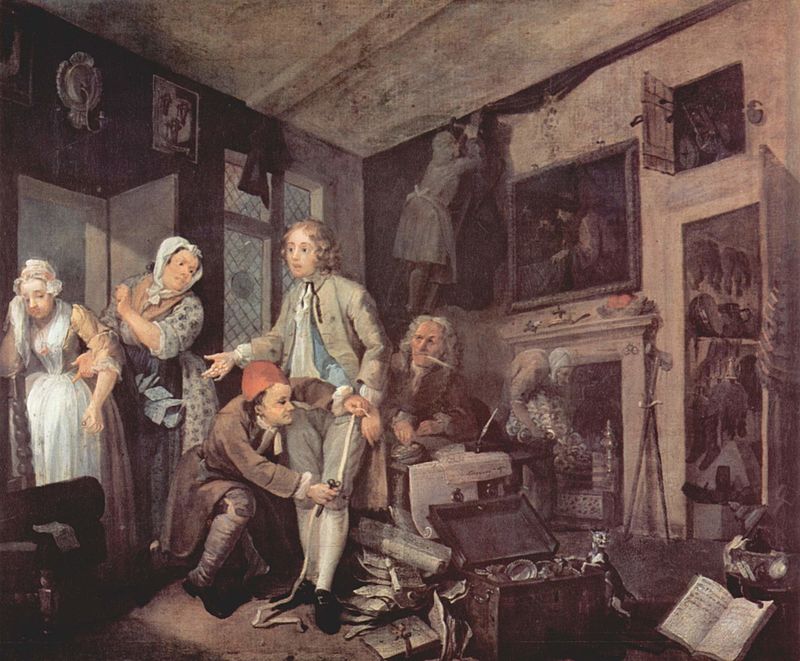 Том у портного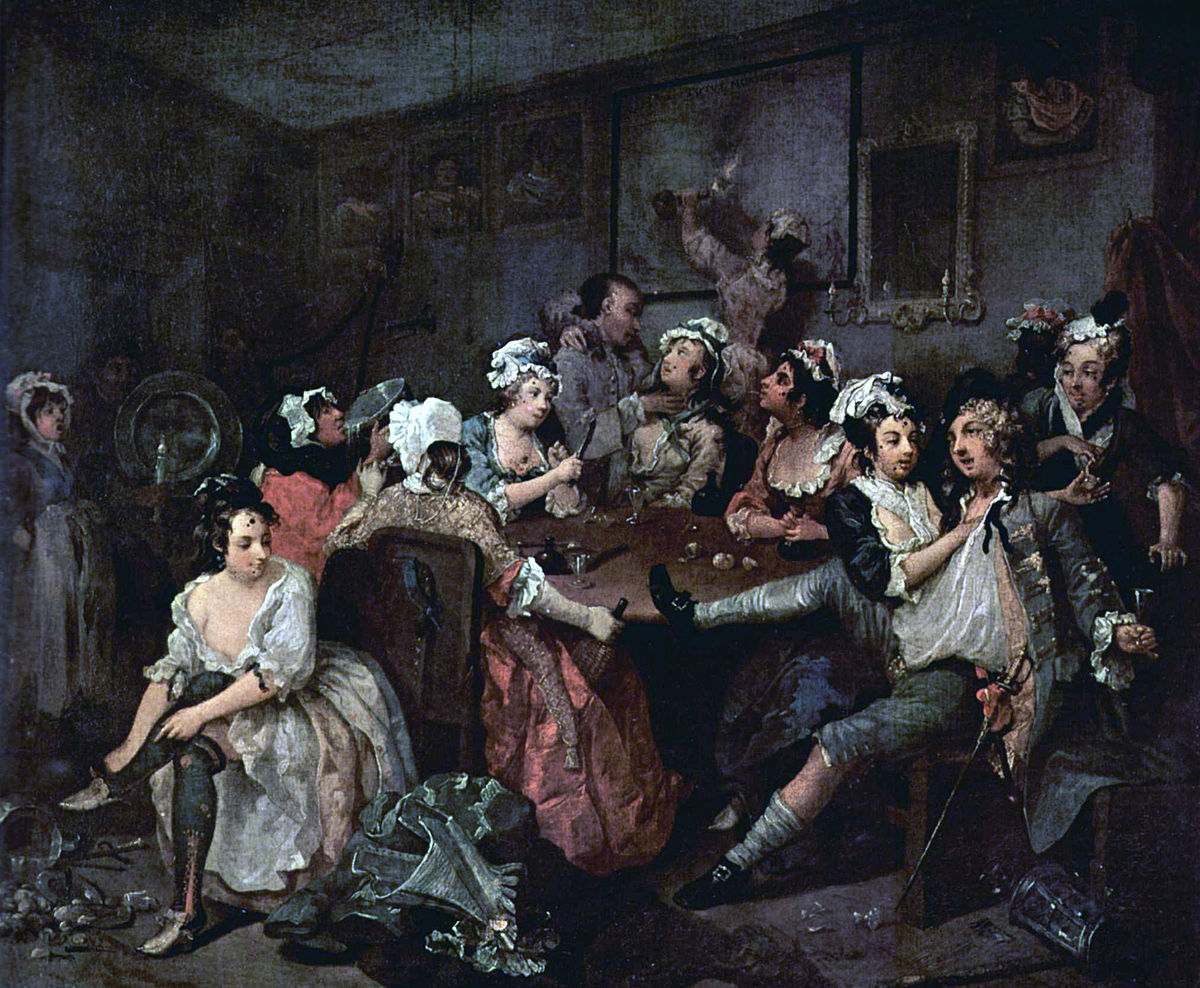 Сцена в таверне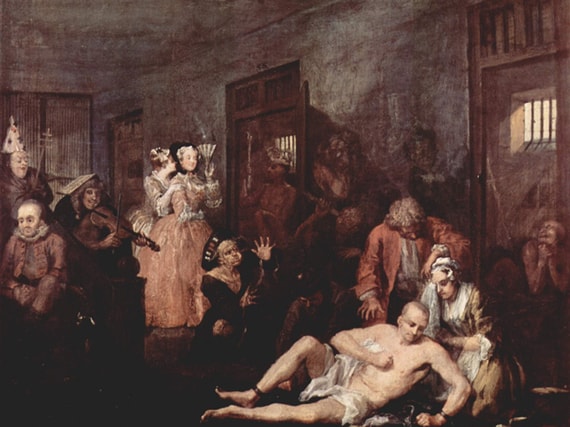 Посещение больных в госпитале БедламACT IFirst Scene(The garden of the house of Truelove in the field on a spring afternoon. On the right side of the house, a fence with an iron gate. Anne and Tom sit together under a pergola) TrioANNEThe woods are green and bird and beast at playfor all things keep this festival of May.With fragrant odours and with notes of cheer,the pious earth observes the solemn year.TOMNow is the season when the Cyprian Queen with genial charm translates our mortal scene,when swains their nymphs in fervent arms enfoldand with a kiss restore the Age of Gold.ANNE, TOMHow sweet within the budding groveHow sweet beside the pliant streamto walk, to love,to lie, to dream.(Truelove leaving the house and remains apart them) TRUELOVEOh may a father's prudent fearsunfounded prove,and ready vows and loving looksbe all they seem.In youth we fancywe are wise, but time has shown, alas,too often and too late,we have not known the heartsof others or our own.ANNELove tells no lies.ANNE, TOMAnd in love's eyeswe see our future state,ever happy, ever fair:sorrow, hate, disdain, despair,rule not there.But love alone reigns o'er his own.ДЕЙСТВИЕ IПервая Сцена(Сад загородного дома семейства Трулав весенним днём. С правой стороны дома – забор с железными воротами. Энн и Том сидят под беседкой)ТриоАННАЛеса зеленеют, птицы и звери играют,ибо пришёл всеобщий праздник мая.Благовонными ароматами и весёлыми нотами,благочестивая земля справляет ежегодный праздник.ТОМНастала пора, когда королева Киприана с гениальным обаянием исполняет нашу сцену смерти,когда лебеди нимф заключают в объятия и с поцелуями возрождают Золотой Век.ANNE, TOMКак мило в распускающейся роще,Как сладостно рядом с верной струёйбродить, любить,лежать, мечтать.(Трулав выходит из дома, но не соединяется с ними)ТРУЛАВО, быть может, напрасны все эти опасения отца,необоснованные свидетельства,пустые клятвы и любящие взоры,будь они неладны.В молодости нам кажется,что мы мудры,но время показывает, увы,что слишком часто и слишком поздно,мы познаём сердцадругих, или наши сердца.AННАЛюбовь не лжёт.АННА, TOMИ во влюбленных очахмы видим наше будущее,всегда счастливое, всегда прекрасное:печаль, ненависть, презрение, отчаяние,не правят там.Но любовь одна лишь там царит.RecitativeTRUELOVE   (Truelove is about Ana)Anne, my dear.ANNEYes, father.TRUELOVEYour advice is needed in the kitchen.(She enters the house)Tom, I have news for you.I have spoken on your behalfto a good friend in the City,and he offers you a positionin his counting house.TOMYou are too generous, sir.You must not think me ungratefulif I do not immediately acceptwhat you propose,but I have other prospects in view.TRUELOVEYour reluctance to seek employmentmakes me uneasy.TOMBe assured,your daughter shall not marry a poor man.TRUELOVESo he be honest,she may take a poor husband, if she choose.But I am resolvedshe shall never marry a lazy one.(Truelove enters the house) TOMThe old fool!RecitativeHere I stand, my constitution sound, my frame not ill-favoured, my wit ready, my heart light. I play the industrious apprentice in a copybook? I submit to the drudge's yoke? I slave through a lifetime to enrich others and then be thrown away like a gnawed bone? Not I! Have not grave doctors assured us that good works are of no avail, for heaven predestines all? In my fashion, I may profess myself of their party and herewith entrust myself to Fortune.РечитативТРУЛАВ  (к Анне)Анна, моя дорогая.АННАДа, отец.ТРУЛАВТвои советы нужны на кухне.(Она заходит в дом)Том, у меня новости для тебя.Я говорил о тебе с добрым приятелем в городе,и он предлагает тебе место в своей бухгалтерии.ТОМВы слишком щедры, господин.Не сочтите меня неблагодарным, если я не приму немедленно ваше предложение, поскольку имею в виду другие оказии.ТРУЛАВВаше нежелание искать работувызывает у меня беспокойство.ТОМБудьте уверены,ваша дочь не выйдет замуж за бедного человека.ТРУЛАВНу что ж, он честен,она может избрать бедного мужа, если захочет.Но я решил, что она никогда не выйдет замуж за ленивого.(Трулав входит в дом)ТОМСтарый дурак!РечитативНа том я стою, так гласит моя конституция,моя кандидатура не очень подошла.Мой разум остр, и сердце светло.Изображать старательного подмастерья с тетрадью?Подчиниться игу?Вкалывать всю жизнь, обогащать других,а затем быть выброшенным, как обгрызанная кость?Ну уж нет!Разве уверенные в себе, серьёзные врачи, не уверяют нас,что добрые дела бесполезны,ибо небеса предопределяют всё?По-моему, лучше разыграть свою игру,и отныне ввериться Фортуне.AriaSince it is not by merit we rise or we fall,but the favour of Fortune that governs us all,why should I labour for what in the endshe will give me for nothingif she be my friend?While if she be not, why, the wealth I might gainfor a time by my toil would at last be in vain.Till I die then, of fever, or by lightning am struck,let me live by my wits and trust to my luck.My life lies before me, the world is so wide:come, wishes, be horses this beggar shall ride.(Spoken) I wish I had money!(Nick appears behind fence) RecitativeNICKTom Rakewell?TOM(surprised)I...NICKI seek Tom Rakewell with a message.Is this his house?TOMNo, not his house.But you have found him strayingin his thoughts and footsteps.In short...NICKYou are he?TOM  (laughing)Yes, surely.Tom Rakewell at your service.NICKWell, well.Nick Shadow, sir, and at your service.For, surely as you bear your name,I bear you a bright future.You recall an uncle, sir?TOMAn uncle? My parents never mentioned one.NICKThey quarrelled, I believe, sir.Yet he... sir, have you friends?TOMMore than a friend.The daughter of this house and ruler of my heart. NICKA lover's fancy and a lovely thought.Then call her.Indeed, let all who will,make their joy here of your glad tidings.(Tom enters the house. Nick comes into the garden. Tom returns with Anne and Truelove) Fair lady, gracious gentlemen,a servant begs your pardon for your time,but there is much to tell.Tom Rakewell had an uncle,one long parted from his native land.Him I served many years,served him in the many tradeshe served in turn, and all to his profit.Yes, profit was perpetually his.It was, indeed: his family, his friend,his hour of amusement, his life.But all his brilliant progeny of goldcouldn't caress him when he lay dying.Sick for his home,sick for a memory of pleasure or of love,his thoughts were but of England.There, at least, he felt, his profit could be pleasure to an eager youth.For such, by counting yearsupon his fumbling fingers,he knew that you must be good, sir.Well, he is dead.And I am here with this commission:to tell Tom Rakewell thatan unloved and forgotten uncleloved and remembered.You are a rich man.QuartetTOMI wished but once! I knew that surely my wish would come true.That I had but to speak at lastand Fate would smilewhen Fortune cast the die.I knew.(To Nick) Yet you, who bring the faithful end of questioning, here by a new and grateful master's side.Be thanked.And as my Fortune and my guide,remain, confirm, deny.NICKBe thanked, for masterlessshould I abide too long, I soon would die.ANNEBe thanked, oh God for him!And may a bridesoon to his vows reply.TRUELOVEBe thanked, oh God, and curb his pride,that Anne may never sigh.(Tom embraces Anne) TOMMy Anne, behold,for doubt had fled our view.The skies are clearand every path is true.ANNEThe joyous fount I seethat brings increaseto fields of promise and the groves of peace.TOM, ANNEOh clement love!TRUELOVEMy children, may God bless you even as a father!NICKSir! may Nick address youa moment in your bliss?.Even in carefree Maya thriving fortune has its roots of care:Attorneys crouchedlike gardeners to pay,bowers of paper only seals repair.We must be off to London.TOMThey can wait.TRUELOVENo, Tom, your man is right.Things must be done.The sooner you settle your estate,the sooner you and Anne can be as one.ANNEFather is right, dear Tom.NICKA coach in wait is down the road.TOMWell then, if Fortune sow a cropthat wax and pen must cultivate,let's fly to husbandryand make it grow.RecitativeNICKI'll call the coachman, sir.TRUELOVE   (To Nick)Should you not mind,I'll tell you of his needs.NICKSir, you are kind.(Truelove and Nick go through the gate of the garden) DuetANNEFarewell, farewell for now!My heart is with you,when you go, however you may fare.TOMWherever, when apart, I may be, I shall know that you are with me there.(Truelove and Nick return) RecitativeNICKAll is ready, sir.TOMTell me, good Shadow:since, born and bred in indigence,I am unacquainted with such matters,what wages you customarily receive?.NICKLet us not speak of that, master,till you know betterwhat my services are worth.A year and a day hence,we will settle our account.And then, I promise you, you shall pay me no more and no less than what you yourselfacknowledge to be just.TOMA fair offer. 'Tis agreed.Dear father Truelove,the very moment my affairs are settled,I shall send for you and my dearest Anne.And when she arrives,all London shall be at her feet.For all London shall be mine, and what is mine must of needs at least adore what I must with all my being worship.(Tom and Truelove shake hands) TrioTОМ (speaks low voice) Laughter and light and all charms that endear,all that dazzles or dins,wisdom and wit shall adorn the career of himwho can play and who wins.ANNE  (speaks low voice)Heart, you are happy,yet why should a teardim our joyous designs?TRUELOVE (speaks low voice)Fortune so swiftand so easy, I fear,may only encourage his sins.(To Tom) Be well advised.ANNEBe always near!ANNE, TRUELOVE, TOMFarewell!(Anne, Tom and Truelove go through the gate of the garden) NICK  (To audience)The progress of a rake begins.АрияИногда не по заслугам поднимаемся мы и падаем,но по благосклонности Фортуны,что управляет всеми нами.Почему же я должен работать, чтобы в итоге, не получить от неё ничего,если она станет другом моим?Даже если она и не станет, почему, богатство, что я могу получить на какое-то время моим упорным трудом окажется напрасным.До тех пор, пока я не умру, от лихорадки или от удара молнии,позвольте мне жить своим умом и довериться моей удаче.Моя жизнь лежит передо мною, мир так широк:Давай, пожелаем, пусть лошади этого нищего будут возить.(Говорит)Хочу иметь деньги!(За забором появляется Ник)РечитативНИКТом Рейкуэлл?ТОМ(удивлённо)Я...НИКЯ ищу Тома Рейкуэлла с посланием.Это его дом?ТОМНет, не его.Но вы застали его, блуждающимв своих мыслях и шагах.Вкратце...НИКЭто он?ТОМ   (смеясь)Да, конечно.Том Рейкуэлл к вашим услугам.НИКНу ну.Ник Шэдоу, сэр, и к вашим услугам.Ибо, раз вы носите это имя,Я принёс вам светлое будущее.Вы помните дядю, сэр?ТОМДядя? Мои родители никогда не упоминали о нём.НИКПолагаю, они поссорились, сэр.Но он ...сэр, у вас есть друзья?ТОМБольше чем друг.Дочь этого дома и повелительница моего сердца.НИКЛюбовная грёза и прекрасная мысль.Тогда позовите её.Действительно, пусть все, кто будут,радуются этой замечательной вести.(Том заходит в дом. Ник входит в сад.Том возвращается с Энн и Трулавом)Прекрасная дама, милостивые господа,покорнейше прошу прощения за ваше время,но есть что сказать.У Тома Рейкуэлла был дядя,одинокий, давно расставнийся с родиной.Ему я служил много лет,служил ему во многих профессиях.Он служил, в свою очередь, и всё ради прибыли своей.Да, прибыль всегда была у него.И, в самом деле: его семья, его друг,его часы досуга, его жизнь.Но все его блестящие золотые сокровищане могли дать ему отраду, когда он умирал.Болеющий за свой дом,погруженный в воспоминания об удовольствиях, или о любви,его мысли были только в Англии.Там, по крайней мере, он чувствовал, что его доходы могут доставить удовольствие для нетерпеливой молодежи.Ради этого, подсчитывая годына своих неуклюжих пальцах,он знал, что ты должен быть хорошим, сэр.Ладно, но он умер.И я тут с таким поручением:сказать Тому Рейкуэллу, что нелюбимый и забытый им дядялюбил его и помнил о нём.Вы – богатый человек.КвартетТОМКак раз то, чего я только желал! Я знал, что, непременно, моё желание сбудется.О чём я только мечтал, и вот, наконец,Судьба мне улыбнуласькогда Фортуна послала смерть.Я знал.(Нику)Но вы, принесшему сюдаверный конец вопросам,от лица нового и благодарного хозяинаБудьте благодарны.И поскольку моя Фортуна – мой проводник,оставайтесь, подтвердите, откажитесь.НИКБудете отблагодарены за бесхитростность.Если б мне пришлось ждать слишком долго, я бы скоро умер.АННАХвала Тебе, о Боже, за него!И, может, и невеставскоре на клятвы его ответит.ТРУЛАВХвала Тебе, о Боже, и убереги его от гордыни,чтоб Анна смогла, наконец, вздохнуть.(Том обнимает Анну)ТОММоя Анна, вот,и рассеялись тени пред нашим взором.Небо ясно,и всякий путь верен.АННАРадостный источник вижу я,несущий ростобластей обетования и рощ покоя.TOM, АННАО, милосердная любовь!ТРУЛАВДети мои, да благословит вас Бог,как и отец!НИКСэр! может ли Ник обратиться к вамв момент блаженства вашего?Даже в беззаботном мае,у процветающего состояния есть свои корни забот:Служащие покорнейше просят,как садовники, им оплатить жилищный ремонт.Мы должны отправляться в Лондон.ТОМОни могут подождать.ТРУЛАВНет, Том, твой человек прав.Всё должно быть сделано.Чем раньше вы уладите дела с имуществом,тем скорее вы с Анной сможете соединиться.AННАОтец прав, дорогой Том.НИККоляска ждёт на дороге.ТОМЛадно, тогда, если Фортуна сеет то,что воск и ручка должны взрастить,давай займёмся земледелиеми заставим его расти.РечитативНИКЯ позову кучера, сэр.ТРУЛАВ   (Нику)Если ты не возражаешь,Я расскажу тебе о его нуждах.НИКСэр, вы добры.(Трулав и Ник проходят через ворота в сад)ДуэтAННАПрощай, прощай!Сердце моё с тобой,раз ты уезжаешь, однако тебе надо ехать.ТОМГде бы я ни был,знай, что ты всегда со мной.(Трулав и Ник возвращаются)РечитативНИКВсё готово, сэр.ТОМПоведай мне, добрая Тень:поскольку, родившийся и воспитанный в нищете,я не знаком с такими вопросами,какую зарплату ты обычно получаешь?НИКДавайте не будем говорить об этом, хозяин,пока вы не узнаете лучшечто стоят мои услуги.Через год и через день,мы обустроим наши счета.И тогда я обещаю вам, вы заплатите мнене больше и не меньше, чем вы самипризнаете справедливым.ТОМПавомерное предложение. «Согласен.Дорогой папаша Трулав,в тот самый момент, когда мои дела решены,Я пошлю за тобой, и моей дражайшей Анной.И когда она приедет,весь Лондон будет у её ног.Ибо весь Лондон будет моим,а что моё, то должно быть обеспечено.По крайней мере при всём моём поклонении.(Том и Трулав пожимают друг другу руки)ТриоТОМ (говорит тихим голосом)Шутка и свет, и все чары, распологающие к себе,всё, что ослепляет и оглушает,мудрость и остроумие, всё это украсит карьеру того,Кто умеет играть и побждать.АННА  (говорит тихим голосом)Сердце, ты счастливо,но почему слеза туманитнаши радостные проекты?ТРУЛАВ  (говорит тихим голосом)Фортуна, столь быстрая,и такая лёгкая, боюсь,может только поощрять его грехи.( К Тому)Будь осмотрителен.АННАБудь всегда рядом!AННА, TРУЛАВ, TOMПрощай!(Анна, Том и Трулав уходят через ворота сада)НИК  (публике)Похождения повесы начинаются.Second Scene(London, the Mother Goose's brothel)ChorusRAKESWith air commanding and weapons handy,we rove in a bandthrough the streets at night.Our only notion, to make commotionand find occasion to provoke a fight.PROSTITUTESIn triumph glorious,with trophies curious,we return victoriousfrom love's campaigns.No troops more practisedin Cupid's tactics,by feint and ambush the day to gain.RAKESFor what is sweeter to human naturethan to quarrel over nothing at all,to hear the crashingof furniture smashingor heads being bashedin a tavern brawl?PROSTITUTESWith darting glances and bold advanceswe open fire on young and old.Surprised by rapture,their hearts are captured,and into our laps they pour their gold.PROSTITUTES&RAKESA toast to our commanders,then from their irregulars.A toast, ladies and gentlemen,to Venus and to Mars!RecitativeNICKCome, Tom.I would fain have our hostess,good Mother Goose,learn how faithfully I have dischargedmy duties as a godfatherin preparing you for the delightsto which your newly-found state of manhoodis about to call you.So tell my Lady-Bishop of the gamewhat I did vow and promise in thy name.TOMOne aim in all things to pursue:my duty to myself to do.NICK  (To Mother Goose)Is he not apt?MOTHER-GOOSEAnd handsome, too.NICKWhat is thy duty to thyself?TOMTo shut my ears to prude and preacherand follow nature as my teacher.MOTHER-GOOSEWhat is the secret nature knows?TOMWhat Beauty is and where it grows.NICKCanst thou define the beautiful?TOMI can.That source of pleasure to the eyes,youth owns, wit snatches, money buys,envy affects to scorn, but lies.One fatal flaw it has: it dies.NICKExact, my scholar.MOTHER GOOSEWhat is pleasure then?TOMThe idol of all dreams, the samewhatever shape it wear or name.Whom flirts imagine as a hat,old maids believe to be a cat.MOTHER GOOSEBravo!NICKOne final question: love is...?TOM  (Aside)Love!That precious word is like a fiery coal,it burns my lips, strikes terror to my soul.NICKNo answer?Will my scholar fail me?TOMNo, no more!.NICKWell, well.MOTHER GOOSEMore wine, love?TOMLet me go.NICKAre you afraid?TOM  (Stand up)Before it is too late.NICKWait.See!, time is yours!.The hours obey your pleasure.Fear not, enjoy!.You may repent at leisure.(Tom sit down and drink) ChorusPROSTITUTES, RAKESSoon dawn will glitteroutside the shutter,and small birds twitter,but what of that?So long as we're ableand wine's on the table,who cares what?the troubling day is at?While food has flavourand limbs are shapelyand hearts beat bravelyto fiddle or drum,our proper employmentis reckless enjoyment. For too soon the noiseless night will come.RecitativeNICK  (Stand up)Sisters of Venus, brothers of Mars,fellow worshipers in the temple of delight,it is my privilege to present to youa stranger to our rites,who, following our custom,begs leave to sing you a songin earnest of his desire to be initiated.As you see, he is young.As you shall discover, he is rich.my master, and,if he will pardon the liberty,my friend, Mr. Tom Rakewell.AriaTOMLove, too frequently betrayedfor some plausible desireor the world's enchanted fire.Still, thy traitor,in his sleep renews the vowhe did not keep.Weeping, he kneels beforethy wounded shade.Love, my sorrow and my shame,though thou daily be forgot,Goddess, oh forget me not.Lest I perish, oh be nigh,in my darkest hourthat l, dying, may call uponthy sacred name.ChorusPROSTITUTESHow sad a song,but sadness charms.How handsomely he cries!Come, drown your sorrows in these arms.Forget it in these eyes, upon these lips,(Mother Goose takes by the hand to Tom) MOTHER GOOSEAway!Tonight I exercise my elder rightand claim him for my prize.PROSTITUTES, RAKESThe sun is bright, the grass is green.Lanterloo, lanterloo.The king is courting his young queen.lanterloo my lady.MENThey go a walking. What do they see?WOMENAn almanac in a walnut tree.They go a riding,whom do they meet?MENThree scarecrows and a pair of feet.What will she do when they sit at table?WOMENEat as much as she is able.What will he do when they lie in bed?Lanterloo, lanterloo.MENDraw his sword and chop off her head.MEN, WOMENLanterloo, my lady.NICK  (Hike the cup)Sweet dreams, my master.Dreams may lie, but dream.For when you wake, you die.Вторая Сцена(Лондон, бордель Матушки-Гусыни)ХОРПОВЕСЫПод водительством неба и с оружием в руках,мы рыщем отрядомпо улицам ночным.Наше единственное занятие – устроить волненияи найти повод для драки.ПРОСТИТУТКИС триумфом славным,с трофеями любовными,мы возвращаемся победоноснос любовных сражений.Нет войск, более искушённых в баталиях Купидона,притворством и засадами мы побеждаем каждый день.ПОВЕСЫИбо что может быть милее человеческой природе,чем вообще ссориться из-за ничего,слушать крушениеломающейся мебели,или разбивающихся головпри ссорах в таверне?ПРОСТИТУТКИ Трепетными взорами и смелыми авансамимы открываем огонь по молодым и старым.Поражая восхищением,их сердца мы пленяем,и в наши подолы они пересыпают свое золото.ПРОСТИТУТКИ И ПОВЕСЫПьём за наших командиров,и за их извращения.Тост, дамы и господа,за Венеру и Марса!РечитативНИКПошли, Том.Я бы хотел, чтобы наша хозяйка,добрая Матушка-Гусыня,узнала, как ловко я отделалсяот своих обязанностей крестного отцав твоей подготовке к наслаждениям,к которым твоё вновь обретенное состояние мужественности готово тебя призвать.Так скажи моей даме-распорядительнице игры,о чём я дал обет, и обещал от твоего имени.ТОМОдну цель во всём преследую я:свой долг перед самим собой исполнить.НИК   (Матушке-Гусыне)Он не годится?МАТУШКА-ГУСЫНЯИ красавчик, тоже.НИКВ чём же твой долг перед собой?ТОМЗакрыть свои уши для гордыни и проповедников,и следовать за природой, как за наставником.МАТУШКА-ГУСЫНЯЧто за секрет  знает природа?ТОМЧто такое красота, и где она растёт.НИКМожешь дать определение красоте?ТОММогу.Это – источник наслаждения для глаз,которым владеет молодость, это остроумие, деньги для покупок.зависть вызывает насмешки, но обманывает.Один из фатальных недостатков – она смертна.НИКТочно, мой ученик.МАТУШКА-ГУСЫНЯЧто же тогда наслаждение?ТОМПредмет всех мечтаний, какую бы форму или имя он не носил.Об этом кокетки мечтают как о шляпке, а старые девы воображают себя кошечками.МАТУШКА-ГУСЫНЯБраво!НИКА главный вопрос: любовь...?ТОМ  (в сторону)Любовь!Это драгоценное слово как пламенеющий уголь,обжигающий уста, повергающий в страх душу.НИКНет ответа?Неужто мой ученик провалился?ТОМНет, ни в коем случае!НИКЛадно, ладно.МАТУШКА-ГУСЫНЯА ещё вина, любви?ТОМПозвольте мне уйти.НИКТы испугался?ТОМ (Встаёт)Пока не слишком поздно.НИКПогоди.Гляди! Твоё время !Часы послушны твоему удовольствию.Не бойся, наслаждайся!Можешь раскаиваться в свободное время.(Том садится и пьёт)ХОРПРОСТИТУТКИ, ПОВЕСЫСкоро рассвет заблеститза ставнями,и защебечут маленькие птички,но что из того?Пока мы ещё можеми вино на столе,кого это волнует?К чёрту тревоги дня ?.Пока пища имеет вкус,конечности форму,и сердца стучат отважно,для скрипки или барабана,есть у нас надлежащее дело – это безрассудное наслаждение.Слишком скоро наступит бесшумная ночь.РечитативНИК   (Встаёт)Сёстры Венеры, братья Марса,единомышленники в храме наслаждения,я имею честь представить вамчуждого нашим обрядам,который, следуя нашим обычаям,умоляет прекратить тебя подчевать песней,искренне желая начинать.Как видите, он молод.Как вы убедитесь, он богат.мой хозяин, и,если он простит мне такую вольность,мой друг, мистер Том Рейкуэлл.АрияТОМЗа любовь слишком часто принимаюткакое-то похожее на правду желаниеили огонь мира чар.Тем не менее, твой предатель,во сне возобновляет обети не держит его.Плача, он преклоняет колени передтвоей раненой тенью.Любовь, моя печаль и моя робость,хотя ты ежедневно забываешь,Богиня, о, не забудь меня!Дабы я не погиб, о, пусть наступит ночьв самый тёмный час,что бы я, умирая, мог призватьтвоё святое имя.ХОРПРОСТИТУТКИКакая грустная песня,но это прелести печаль.Как красиво он плачет!Приди, утопи свои печали в этих объятиях.Забудься в этих очах, на этих устах,(Матушка-Гусыня берёт Тома за руку)МАТУШКА-ГУСЫНЯИдём!!Сегодня вечером я использую свое право старшейи затребую его за своой приз.ПРОСТИТУТКИ, ПОВЕСЫСолнце сверкает, зеленая трава.Лантерлоо, Лантерлоо.Король ухаживает за своей молодой королевой.лантерло миледи.МУЖЧИНЫОни гуляют. Что они видят?ЖЕНЩИНЫКалендарь на дереве грецкого ореха.Они едут верхом,с кем они встречаются?МУЖЧИНЫТри пугала и пара ног.Что она будет делать, когда они сядут за стол?ЖЕНЩИНЫЕшь столько, сколько в неё влезет.Что он будет делать, когда они лягут в постель?Лантерлоо, Лантерлоо.МУЖЧИНЫВытащит свой меч и отрубит ей голову.МУЖЧИНЫ, ЖЕНЩИНЫЛэнтерло, миледи.НИК  (Опрокидывая стаканчик)Сладких снов, мой хозяин.Сны могут лгать, но позволяют мечтать.Ибо когда вы просыпаетесь, вы умираете.Third Scene(The same of first scene. Anne leaves her house.It's night)ANNENo word from Tom. Has love no voice?Can love not keep a May-time vow in cities?Fades it as the rose cut for a rich display?Forgot!But no! To weep is not enough.He needs my help.Love hears, love knows,Love answers himacross the silent miles and goes.AriaQuietly, night, oh! find him and caress.And may thou quiet find his heart,although it be unkind. nor may its beat confess,although I weep, it knows of loneliness.Guide me, oh! moon, chastelywhen I depart.And warmly be the samehe watches without grief or shame.It can not be thou art a colder moonupon a colder heart.TRUELOVE  (Into the house)Anne!RecitativeANNEMy father!Can I desert him and his devotionfor a love who has deserted me?(She returns) No.My father has strength of purpose,while Tom is weak and needsthe comfort of a helping hand.Oh God! protect dear Tom,support my father andstrengthen my resolve.AriaI go to him.Love can not falter, can not desert.Though it be shunned, or be forgotten,though it be hurt. If love be love, it will not alter.Should I see my love in need,it shall not matter what he may be.(She goes through the gate of the garden)Третья Сцена(Те же декорации, как в первой сцене.  Анна уезжает из дома.  Ночь)АННАНи слова от Тома.Разве любовь не имеет голоса?Может ли любовь забыть майскую клятву?Увядает ли она, как роза, вырванная из роскошого зрелища?Забыл!Но нет! Плакать мало.Ему нужна моя помощь.Любовь слышит, любовь знает,Любовь ответит емуПридёт через мили и молчания.АрияУспокойся, ночь! О, найди его и приласкай.И пусть твоё спокойствие передастся его сердцу.Хотя это и не по доброму. Невозможно признаться,раз я плачу, он знает об одиночестве.Веди меня, о! луна целомудренная,когда я ухожу.И тепло будет таким же,И он пребудет без горя или стыда.Это не может быть холодная лунана холодном сердце.ТРУЛАВ  (В доме)Анна!РечитативAННАМой отец!Могу ли я покинуть его и его привязанностьради любви, что оставила меня?(Она возвращается)Нет.У моего отца есть сила и целеустремлённость,в то время как Том слаб, и нуждается в утешении и руке помощи.О Боже! защитить дорогого Тома,поддержать моего отца, и укрепить свою решимость.АрияЯ еду к нему.Любовь не терпит измен, не может исчезнуть.Этого следует избегать или забыть,хотя это и будет больно. Если любовь останется любовью, он не изменится.Если я вижу что мой любимый в нужде,Какая разница, что с ним стряслось.(Она выходит через садовые ворота)ACT IIFirst Scene(Tom' house in London)AriaTOMVary the song,oh London, change!Disband your notes and let them range.Let rumour scream,let folly purr,let tone desert the flatterer.Let harmony no more obeythe strident choristers of prey.Yet...all your music can not fillthe gap that in my heart is still.RecitativeOh, nature,green unnatural mother,how I have followedwhere you led.Is it for this I left the country?No ploughman is more a slaveto sun, moon, and seasonthan a gentleman to the clock of fashion.City!What Caesar could have imaginedthe curious viands I have tasted!.They choke me.Let Oporto and Provencekeep all their precious wines.I would as soon be dryand wrinkled as a raisinas ever taste another.Cards! Living pictures!And, dear God, the matronswith marriageable girls!.Cover their charms a little,you well-bred bawds,or your goods will catch their deathof the rheum long before they learnof the green sickness.The others, too,with their more candid charms.Pah!Who's honest, chaste, or kind?One, only one, and of her I dare not think.(He stands up) Up, nature, up!The hunt is on,thy pack is in full cry!They smell the blood upon the bracing air.On, on, on!Through every street and mansion,for every candle in this capital of lightattends thy appetising progressand burns in honour at thy shrine.AriaAlways the quarrythat I stalk fades, or evades me.And I walk an endless hall of chandeliersin light that blinds, in light that sears,reflected from a million smiles.All empty as the country milesof silly wood and senseless park.And only in my heart… the dark.(He sits down) I wish I were happy.(Nick comes into the room) RecitativeNICKMaster, are you alone?TOMAnd sick at heart. What is it?NICK(He shows the poster)Do you know this lady?NICKBaba the Turk!I have not visited St. Giles' fair as yet.They say brave warriors whonever flinched at the sound of musketryhave swooned after a mere glimpse of her.Is such a thing possible in nature?NICKTwo noted physicians have swornthat she is no impostor.Would you go see her?TOMNick, I know that manner of yours.You have some scheme afoot.Come, sir, out with it!NICKConsider her picture.TOMWould you see me turned to stone?NICKDo you desire her?TOMLike the gout or the falling sickness.NICKAre you obliged to her?TOMHeaven forbid.NICKThen marry her.TOMHave you taken leave of your senses?NICKI was never saner.Come, master,observe the host of mankind.How are they? wretched.Why? because they are not free.Why? because the giddy multitude are drivenby the unpredictable "Must" of their pleasures.And the sober few are boundby the inflexible "Ought"of their duty.Between which slaveriesthere is nothing to choose.Would you be happy?then learn to act freely.Would you act freely?then learn to ignore those twin tyrantsof appetite and conscience.Therefore, I counsel you, master:Take Baba the Turk to wife.Consider her picture once more, and, as you do so,reflect upon my words.AriaIn youth the panting slavepursues the fair evasive dame.Then, caught in colder fetters,woos wealth, office, or a name.Till, old, dishonoured,sick, downcastand failing in his wits,in virtue's narrow cell at lastthe withered bondsman sits.That man alone his fate fulfills.For he alone, for he alone is freewho chooses what to will,and wills his choice as destiny.No eye his future can foretell,no law his past explain,whom neither passionmay compel,nor reason can restrain.Well?DuetTOMMy tale shall be toldboth by young and by old.NICKCome, master, prepareyour fate to dare.TOMA favourite narrationthroughout the nation,remembered by all,in cottage and hall,with song and laughter for ever after.NICKPerfumed, well-dressed,and looking your best,a bachelor of fashion,eyes hinting at passion.Your carriage youngand upon your tonguethe gallant speeches that Cupid teaches.TOMFor tongues will not tire around the fire.Oh! sitting at meat, the tale to repeatof the wooing and wedding,likewise the bedding of Baba,that masterwork whom nature createdto be celebrated for her features dire.NICKShadow will guide, seek your bride.On Baba the Turk, your charms work.What deed is as great asthis gorgon to mate?All will admire Tom Rakewell, Esquire.TOMMy heart beats faster.Come, come Shadow.NICKCome, master, and do not falter,TOM, NICKTo Hymen's altar!Ye powers, inspire Tom Rakewell Esquire!ДЕЙСТВИЕ IIПервая Сцена(Дом Тома в Лондоне)АрияТОМСменим песню,о Лондон, меняйся!Уничтожь свои заметки и пусть всё устроится.Пусть слухи кричат,пусть глупый мурлычет,пусть тон сменит льстец.Пусть гармония больше не подчиняетсягрубым хористам молитвы.Всё ж ... вся ваша музыка не может заполнитьбрешь в моём сердце.РечитативО, природа,зелёная неестественная мать,как я следовал за тобойкуда ты ведёшь.Разве для этого я покинул свой край?Никакой пахарь в большей степени не рабсолнца, луны и погоды,как джентльмен часов моды.Город!Какой Цезарь мог представить себелюбопытные яства, что я испробовал!?Они душат меня.Пусть Опорто и Провансберегут свои драгоценные вина.Я бы скоро высохи сморщился, будто изюм,как всегда другого вкуса.Карты! Живые картины!И, дорогой Боже, матроны,с девицами, выдаваемыми замуж!Придержите ваши чары немного,вы, хорошо вышколенные сводники,или ваши товары встретят смертьот насморка задолго до того, как они узнаюто малокровии.Остальные тоже,с их ещё более откровенными прелестями.Тьфу!Кто из них честная, целомудренная или добрая?Одна, лишь одна, и о ней я не смею помышлять.(Он встаёт)Давай, природа, поднимайся!Охота начинается!Твоя свора в бешеной погоне!Пахнет кровью воздух бодрящий.Вперёд, дальше, дальше!Через каждую улицу и особняк,каждая свечка в сей столице света,проведёт тебя в аппетитных похождениях,и сгорит в честь святилища твоего.АрияВсегда выискиватьПеред чем преклониться, или что ускользает от меня.И я бреду по бесконечному залу,освещённому люстрами,в свете, что слепит, в свете,что иссушает,отражённом от миллиона улыбок.Всё пусто, как мили страны,Глупые леса и бессчувственные парки.И только в моём сердце... мрак.(Он садится)Хотел бы я быть счастливым.(Ник заходит в комнату)РечитативНИКХозяин, ты один?ТОМИ боль в сердце. Что это?НИК(показывает афишу)Ты знаешь эту даму?НИКБАБÁ Турчанка!Я еще не побывал на ярмарке Св. Джайлса.Говорят, храбрые воины, Ни разу не вздрогнувшие от звука стрельбы,падали в обморок после простого взгляда на нее.Возможно ли такое в природе?НИКДва известных врача поклялись,что она не самозванка.Хочешь пойти посмотреть на неё?ТОМНик, я знаю эту твою манеру.У тебя есть какая-то схема.Пошли, сэр, прогуляемся с ней!НИКПосмотри её портрет.ТОМХочешь видеть, как я превращусь в камень?НИКХочешь её?ТОМКак подагру или падучую болезнь.НИКТы обязан ей?ТОМБоже упаси.НИКТогда женись на ней.ТОМТебе изменили чувства?НИКЯ никогда не был более сдержанным.Пошли, хозяин,понаблюдаем за поступью человечества.Как оно? Несчастно.Отчего? Потому, что оно не свободно.Почему? Потому, что огромное множествонепредсказуемых «НАДО» убивает их удовольствие.И здравомыслящие несколько связанынегибким "ДОЛГОМ"их обязанностей.Между тем и другим рабстваминечего выбрать.Хочешь быть счастливым?Тогда научись действовать свободно.Сможешь ли ты действовать свободно?Тогда научись игнорировать тиранию близнецов:желания и совести.Потому я советую тебе, хозяин:Взять Бабу-Турчанку в жёны.Полюбуйся на её портрет ещё раз,и, после того, как ты это сделаешь,поразмышляй над моими словами.АрияВ молодости жаждущий рабпреследует прекрасную, недоступную даму.Затем, попадает в более холодные оковы,богатства, дела или имени.Так до тех пор, пока, уже старый, обесчещенный,больной, подавленный,и, не в своем уме,в узкой ячейке добродетели, наконец,увядшим крепостным он не воссядет.Лишь один этот человек исполняет свою судьбу.Только он один, ибо он один воленвыбирать, что пожелать,и называть свой выбор судьбою.Ни единым оком его будущее не может быть предсказано,ни один закон не истолкует его прошлое,кого никакая страстьне могла заставить,и ни один разум не мог сдержать.Что ж?ДуэтТОМТак пусть моя сказка будет рассказанакак молодым, так и старым.НИКПошли, хозяин, вопробуемтвоей судьбе бросить вызов.ТОМИзлюбленное повествованиепо всей стране,что все запомнили,в домах и в зале,с песней и смехом навсегда.НИКТы надушенный, хорошо одетый,и смотрящий на всё самое лучшее,бакалавр моды,глаза намекают на страсть.Свита твоя молода,и у тебя на языкегалантные речи, которым учит Амур.ТОМИбо языки не устают собираться вокруг огня.Ох! рассиживать на мягком, повторять сказку, ухаживать и устраивать свадьбу,а также постельные принадлежности Бабы,это мастерство, созданное природой,для праздновавания её характерных черт.НИКТень будет вести, искать тебе невесту.На Бабé-Турчанке твои чары сработают.Какое дело так же велико, какэта горгона для производства потомства?Все будут восхищаться Томом Рейкуэллом, Эсквайром.ТОМСердце моё забилось чаще.Пошли, пошли, Тень.НИКПошли, хозяин, и не сомневайся.ТОМ, НИКК алтарю Гименея!Ну, высшие силы, вдохновите Тома Рейкуэлла, Эсквайра!Second Scene(Outside Tom's home. It's getting dark. Anne comes in) RecitativeANNEHow strange!Although the heart for love dares everything,the hand draws back and finds no spring of courage.London! alone!seems all that it can say.Oh heart, be stronger.That which this coward handwishes beyond all bravery,the touch of his,may bring its daring to a close, unneeded,and love be all your bounty.AriaNo step in fear shall wandernor in weakness delay.Hear thou or not,merciful heaven,ease thou or not my way.A love that is sworn,sworn before thee can plunder hell of its prey!Recitative(It's getting dark. Some servants come in with several presents) What can this mean?A ball? a journey? a dream?How evil in the purple dark they seem!.Loot from dead fingers!  Living mockery!I tremble, tremble with no reason.(surprised) Lights!(Tom go out from his home) 'Tis he!(Anne walks to Tom) TOM   (Confused)Anne! here!ANNEAnd Tom, such splendour!TOMLeave pretences, Anne. Ask me! accuse me!ANNETom, no.TOMDenounce me to the world and go.ANNETom, no!TOMReturn to your home, forget in your senseswhat, senseless, you pursue.ANNEDo you return?TOMI?!ANNEThen how shall I go?TOMYou must!(Aside) Oh wilful powers, pummel to dust and drive into the void one thought: return!.ANNE   (Aside)Assist me, heaven, since loveI must to calm his raging heart,his eyes that burn.TOMListen to me, for I know London well.Here virtue is a day coquette,for what night hides,it can forget.And virtue is, till gallants talk, and tell!.Oh Anne!That is the air we breathe.Go home!'Tis wisdom here to be afraid.ANNEHow should I fear,who have your aidand all my love for you beside, dear Tom.TOMMy aid? My aid!London has done all that it can with me.Unworthy am l, less than weak.Go back!ANNELet worthiness.So you still love, reside in that.TOMOh Anne!(Baba appears) BABA  (Exasperate)My love, am I to remain in here forever?You know that I am not in the habitof stepping from my sedan unaided.Nor shall I wait, unmoved, much longer!Finish, if you please,whatever business is detaining you with this person!ANNE   (surprised)Tom? What...?TOMMy wife, Anne.ANNEYour wife?I see. Then it is I who was unworthy.(She's going away. Aside) TrioАNNECould it then have been known?When spring was love and love took all our ken.That I and I alone and on the frozen groundshould see love dead?TOM  (Aside)It is done, it is done.I turn away, yet should I turn again,the arbour would be goneupon that forsworn groundthe birds lie deadBABAWho is it pray, he prefers to meon our wedding day?TOMOh bury the heart there deeperupon its only bridal bed.And should it dreaming, ask whenshall I awaken once again I say: never.We shall this wintry promise keep.Obey thy exile, honour sleep...ANNEOh promise the heart to winter swear it bound, to nothing live and you shall wed.But should you vow to love,Oh then see that you shall not feel again neverlest you, you alone, your promise keepwalk the long aisle and walking, weep...BABAA family friend?An ancient flame?I'm quite perplexed.And, more, I confess,than a little vexed.Enough is enough!Baba is not used to be so abused.Heavens above!Will you permit me to sitin this conveyance forever?ANNE&TOM... forever.BABAI have not run away, dear heart.Baba is still waiting patiently for her gallant.(Tom walks to Baba) TOM I am with you, dear wife.BABAWho was that girl, my life?TOM Only a milkmaid, pet,to whom I was in debt.(Tom and Baba are going into your home) VOICESBaba is here!PEOPLEBaba the Turk, Baba the Turk,before you retireshow thyself once,Oh grant us our desire!(Baba takes off the veil showing a black beard) PEOPLEAh, Baba! Baba! Ah!(Tom and Baba enters) Вторая Сцена(Возле дома Тома. Темнеет. Появляется Анна)РечитативАННАКак странно!Хотя сердце в любви решает всё,рука тянется назад, и не находит опоры для отваги.Лондон! Одна!кажется, всё, что можно сказать.Сердце, будь сильнее.Ведь эта трусливая рука желает свыше всех пределов храбростикоснуться его,что может привести смелость к концу, ненужному,и любовь останется всей твоей щедростью.АрияНи на шаг в страхе не заблудиться,ни задержаться от слабости.Услышишь ты, или нет,милосердное небо,облегчишь, или нет, мой путь.Любовь, поклявшаяся,поклявшаяся перед тобой, сможет отнять у ада его добычу!Речитатив(Темнеет. Несколько слуг приходят и приносят подарки)Что бы это могло означать?Бал? Отъезд? Сон?Какими злыми они кажутся в пурпурной мгле!Добыча из мёртвых пальцев! Живая насмешка!Я трепещу, дрожу без причины.(Удивлённо)Свет!(Том выходит из дома)Это он!(Анна подходит к Тому)ТОМ   (Смущённо)Анна! Вот!ANNEТом, такое великолепие!ТОМОставь вежливость, Анна. Спрашивай! Ругай меня!AННАТом, нет.ТОМРазоблачи меня в свете и ступай.АННАТом, нет!ТОМВернись домой, забудь о своих чувствахэто бессмысленно, то, что ты преследуешь.AННАТы вернёшься?ТОМЯ?!AННАПотом, как я уйду?ТОМТы должна!(В сторону)О, своенравные силы, втоптать в пыль,и тащить в пустоту одной мыслью: вернись!.AННА   (В сторону)Помоги мне, небо, ибо любовьюя должна успокоить его бушующее сердце,его горящие очи.ТОМПослушай меня, я хорошо знаю Лондон.Здесь добродетель – дневная кокетка,за которую прячется ночь,и о ней можно забыть.А истина тут – галантые слова, и речи!.О, Анна!Это тот воздух, которым мы дышим.Поезжай домой!Здравого смысла тут нужно страшиться.АННАКак мне страшиться,от кого тебе искать помощи?Вся мою любовь с тобою рядом, дорогой Том.ТОММне помощь? Мне помощь!Лондон сделал всё, что мог, со мной.Недостойный я, менее чем слабый.Возвращаться!AННАИмей достоинство.Ведь ты ещё любишь, живи этим.ТОМО, Анна!(Появляется БАБÁ)БАБÁ  (Сердито)Любовь моя, мне что, оставаться тут навсегда?Ты же знаешь, что я не привыклани шагу ступить из своего паланкина без помощи.Я не буду ждать, равнодушно, дольше!Кончай, если угодно,любое дело, что задерживает тебя с этой персоной!AННА  (Удивленно)Том? Что...?ТОММоя жена, Анна.AННАТвоя жена?Понимаю. Тогда это я вела себя недостойно.(Отходит. В сторону)ТриоАННАМожет быть, уже тогда было известно?Когда весной была любовь, и любовь исчерпывала весь наш кругозор.Ведь тогда я, и я одна,ещё на мёрзлой земле,должна была видеть любовь мёртвой?ТОМ  (В сторону)Что сделано, то сделано.Я отворачиваюсь, но должен снова повернуться.Беседка исчезнет,и на ту клятвопреступную почвуптицы падут замертво.БАБÁ-ТУРЧАНКАЧьими мольбами он предпочёл её мнев наш день свадьбы?ТОМО, похорони сердце там глубже,на его единственном свадебном ложе.И если оно видит сны, спроси, когдасуждено мне снова проснуться, и я отвечу: никогда.Мы будем хранить этот зимний обет.Повинуйся твоему изгнанию, почитай сон...AННАО, обещай зимней клятвой сердце связать, ни с чем живи, и выйдешь замуж.Но если ты поклялась любить,О, тогда увидишь, что ты больше не почувствуешькак бы ты, ты одна, свой обет не хранила,бродя по длинному проходу, и бродя, с плачем...БАБÁ-ТУРЧАНКАДруг семьи?Древнее пламя?Я весьма озадачена.Более того, признаюсь,мне немного досадно.Всё, так всё!БАБÁ не привыкла к таким оскорблениям.Небеса выше!Вы позволите мне сестьв это транспортное средство навеки?AННА & TOM... навсегда.БАБÁ-ТУРЧАНКАЯ не убежал, дорогая сердце.БАБÁ все ещё терпеливо ждет своего кавалера.(Том подходит к Бабé-Турчанке)ТОМЯ с тобой, дорогая жёнушка.БАБÁ-ТУРЧАНКАКто эта девушка, жизнь моя?ТОМПросто молочница, домашняя любимица,перед которойя был в долгу.(Том и БАБÁ заходят в свой дом)ГОЛОСАБАБÁ тут!ЛЮДИБАБÁ-Турчанка, БАБÁ-Турчанка,перед отставкойпокажись разок,О, исполни наше желание!(БАБÁ-Турчанка снимает покрывало и показывает чёрную бороду)ЛЮДИАх, БАБÁ!  БАБÁ!  Ах!(Том и БАБÁ входят)Third Scene(The same room of first scene of second act with somebirds, minerals, glasses, animals to stuff...Tom andBaba are sitting having a breakfast)AriaBABAAs I was sayingboth brothers wore moustaches,but Sir John was taller.They gave me the musical glasses in Vienna, no, it must have been Milan.Because of the donkeys.Vienna was the Chinese fan.Or was it the bottle of waterfrom the river Jordan?I'm certain, at least,it was Vienna and Lord Gordon.I get so confused about all my travels.The snuff boxes came from Parisand the fulminous gravelsfrom a cardinal who admired mevastly in Rome.You're not eating, my love.Count Moldau gave me the gnomeand Prince Obolovskythe little statues of the twelve apostles,which I like best of my treasuresexcept my fossils.Oh, I must tell Bridgetnever not to touch the mummies.I'll dust them myself.She can do the waxwork dummies.Of course, I love my birds,especially my great auk.But the moths will get in them.My love,What's the matter? why don't you talk?TOMNothing.BABASpeak to me!TOMWhy?(Baba stands up and embraced him) BABACome, sweet, come.Why so glum?.Smile at Baba who, loving, smiles at you.Do not frown, husband dearTOM(Pushing her back)Sit down!(Baba weeps)  AriaBABAScorned! abused! neglected! baited!Wretched me!Why is this?I can see. I know who is your bliss,your love, your life.While l, your loving wife,lie not!, ... am hated.Young, demure, delightful, clever!Is she not? not as l.That is what I know you sigh.Then sigh, then cry!For she your wife shall never,shall never be. Oh, no, never!(Tom stands up and knocks her) TOMMy heart is cold. I can not weep.One remedy is left me: sleep.(Tom knocks over sofa and sleeps. Nick appears with a estrange machine) NICKFa, la, laTOM   (Dreaming)Oh, I wish it were true!NICKAwake?TOM  (Waking up)Who's there?NICKYour Shadow, master.TOMYou!Oh Nick, I've had the strangest dream. I thought...Can I know what I was never taught?Or fancy objects I have never seen?I had devised a marvellous machine,an engine that converted stones to bread,whereby all peoples were for nothing fed.I saw all want abolished by my skill,and earth become an Eden of goodwill.(Nick shows the fantastic machine) NICKDid your machine look anything like this?TOMI must be still asleep. That is my dream!NICKHow does it work?TOMI need a stone.NICKTry this.TOMI place it here. I turn the wheel,and then: the bread!NICKBe certain. Taste!TOM    (Tom eats bread)Oh miracle! Oh may I not, forgiven all my pastfor one good deed, deserve dear Anne at last?DuetThanks to this excellent device,man shall re-enter paradisefrom which he was once driven.Secure from need, the cause of crime,the world shall for the second timebe similar to heaven.NICK   (Looking to the audience)A word to all my friends,where're you sit,the men of sense, in boxes or the pit.My master is a fool as you can see,but you may do good business with me.TOMWhen, to his infinite relief,toil, hunger, poverty, and griefhave vanished like a dream,this engine Adam shall exciteto hallelujahs of delightand ecstasy extreme.NICK   (Looking to the audience)The idle and the poorwill give good money for this toy, be sure.For, so it please,there's no fantastic lieyou can not makemen swallow if you try.TOMOmnipotent when armed with this,in secular abundant bliss...He'll ascend to win the throne of nature and begin his everlasting reign.NICK  (Looking to the audience)So, know your proper interest.Here's your chance. Invest!.Come, friends, praise the follythat pays dividends.Recitative(To Tom) Forgive me, master,for intruding upon your transports,but your dream is stilla long way from fulfillment.Here is the machine, it is true,but it must be manufacturedin great quantities.It must be advertised, it must be sold.We shall need money and advice.We shall need partners, merchants of probity and reputation in the City.TOMAlas, good Shadow!your admonitions are only too justand they chill my spirit.For who am l, who am become a byword for extravagance and folly,to approach such men?Is this dream, too, this noble vision,to prove as empty as the rest?What shall I do?NICKHave no fear, master.Leave such matters to me.Indeed I've spoken to several notablecitizens concerning your invention,and they are as eager to see it as you to show.TOМIngenious Shadow!How could I live without you?I cannot wait!Let's visit them immediately!(They beginning to push the machine) NICKShould you not tell the good news to your wife.TOMMy wife? I have not wifeI bury her.Третья Сцена(Та же комната, что и в первой сцене второго действия, с разными птицами, минералами, очками, животными, наполняющими её... Том и БАБÁ сидят за завтраком)АрияБАБÁ-ТУРЧАНКАКак я говорилаоба брата носили усы,но сэр Джон был выше.Они дали мне музыкальные очки в Вене нет, это, должно быть, был Милан.Из-за ослов.Вена была китайским фанатом.Или это была бутылка водыиз реки Иордан?Я уверена, по крайней мере,это была Вена и лорд Гордон.Я так запуталась в своих путешествиях.Коробки с салфетки появились из Парижаи громоздкие куски гравияот кардинала, который меня восхищал в Риме.Ты не ешь, любовь моя.Граф Молдау подарил мне гномаи князь Оболовскийстатуэтки двенадцати апостолов,что мне больше всего нравятся среди сокровищпомимо моих окаменелостей.О, нужно сказать БриджитНи за что не прикасаться к мумии.Я сам их позову.Она может сделать манекены восковых фигур.Конечно, я люблю своих птиц,особенно мою замечательную гагарку.Но и мотыльки попадут туда же.Любовь моя, в чём дело? Почему ты не разговариваешь?ТОМНичего.БАБÁПоговори со мной!ТОМЗачем?(БАБÁ встаёт и обнимает его)БАБÁ-ТУРЧАНКАПроходи, милый, проходи.Отчего такой мрачный?Улыбнись Бабé, которая, любя, улыбается тебе.Не хмурься, дорогой супруг. ТОМ(Отодвигая её назад)Сядь!(БАБÁ плачет)АрияБАБÁ-ТУРЧАНКАПрезренная! Оскорблённая! Пренебрегаемая! Затравленная!Горе мне!Почему это?Можно видеть.Я знаю, кто тебе блаженство,Любовь твоя, твоя жизнь.Хотя я, твоя любящая жена,Не лгу!, ... Ненавидима!Молодая, скромная, восхитительная, умная!Она не такая? не как я.Вот почему, я знаю, ты вздыхаешь.Тогда вздыхай, потом поплачешь!Ибо её, твоей жены, никогда не будет,никогда не будет. О, нет, никог...!(Том встаёт и затыкает ей рот париком. БАБÁ-Турчанка тут же замолкает на полуслове)ТОММоему сердцу холодно. Я не могу плакать.Одно лекарство мне осталось: сон.(Том колотит по софе и засыпает. Появляется Ник со странной машиной)НИКФа, ля, ляТОМ   (Во сне)О, я бы хотел, чтобы это было правдой!НИКПроснулся?ТОМ  (Просыпаясь)Кто тут?НИКТвоя Тень, хозяин.ТОМТы!Ох, Ник, у меня был странный сон.  Я придумал...Могу ли я знать то, чему меня не учили?Или необычные предметы, которых я не видел?Я создал чудесную машину,инструмент, превращающий камни в хлеб,с которым все народы питались ни за что.Я видел, что все хотят погубить моё искусство,и земля не сможет стать раем доброй воли.(Ник показывает фантастическую машину)НИКТвоя машина выглядела так?ТОМДолжно быть, я всё еще сплю. Это моя мечта!НИККак она работает?ТОММне нужен камень.НИКПопробуй этот.ТОМЯ кладу его сюда. Поворачиваю колесо,и вот: хлеб!НИКУбедись. Попробуй на вкус!ТОМ  (ест хлеб)О чудо!Ох, можно мне не простить всё мое прошлое,но за одно доброе дело, заслуживаю я, наконец, дорогую Анну?ДуэтБлагодаря этому превосходному устройству,человек снова войдёт в райиз которого его когда-то изгнали.Защищённый от нужды, причины преступлений,мир во второй разстанет похожим на небеса.НИК   (Глядя на публику)Слово всем моим друзьям,Где бы вы не сидели,людям здравого смысла, в ложах или яме.Мой хозяин - дурак, как вы можете видеть,но вы можете сделать хороший бизнес со мной.ТОМКогда, к беспредельному облегчению,труд, голод, нищета и гореисчезнут, как сон,этот двигатель Адама возбудиталлилуйи восторгаи всеобщее восхищение.НИК  (Глядя на публику)Ленивый и бедныйдадут хорошие деньги за эту игрушку, будь уверен.Ибо, дабы получить удовольствие,нет такого безумного обмана,который нельзя было бы свершить,а люди не смогли бы проглотить. Попробуй.ТОМВсемогущ тот, кто вооружён этим,в светском обильном блаженстве...Он поднимется, чтобы завоевать трон природы и начать своё вечное царствование.НИК    (Глядя на публику)Итак, знай свой собственный интерес.Вот твой шанс. Вкладывай деньги!Идите, друзья, славьте глупость,Приносящую дивиденды.Речитатив(Тому)Прости меня, хозяин,за вторжение в твои дела,но твоя мечта всё ещёдалека от осуществления.Вот машина, это правда,но она должна быть произведенав больших количествах.Должна быть разрекламирована, продана.Нам понадобятся деньги и советы.Нам понадобятся партнёры, торговцы честные, и с репутацией в городе.ТОМУвы, добрая Тень!Твои увещевания совершенно резонны,и они охлаждают мой пыл.Ибо кто я, кем я стал, как не олицетворением экстравагантности и глупости,в подходах к таким людям?Мечта ли это тоже, это благородное видение,Доказывающее пустоту, как всего остального?Что делать мне?НИКНе страшись, хозяин.Оставь мне такие вопросы.Действительно, я говорил с несколькими известными гражданами о твоём изобретении,и они так же желают посмотреть твой показ.ТОМГениальная тень!Как бы я жил без тебя?Я не могу ждать!Давай их тотчас посетим!(Они начинают толкать машину)НИКТолько не сообщайдобрые вести твоей жене.ТОММоей жене? У меня нет жены.Я похоронил ее.ACT IIIFirst Scene(Baba and Tom's room, dirty and untidy. Baba remains seated, immobile and dirty)ChorusRESPECTABLE CITIZENS THE FIRST GROUPWhat curious phenomena are up today for sale!THE SECOND GROUPWhat manner of remarkables!THE THIRD GROUPWhat squalor!THE FIRST GROUPWhat detail!THE FOURTH GROUP   (Coming into the room)I'm so glad I did not miss the auction!THE SECOND GROUPSo am I!THE THIRD GROUPI can't begin admiring.THE FOURTH GROUPOh fantastic!ALLLet us buy!VOICES  (Out side)Ruin, disaster, shame!CROWD   (Looking to the people)Blasted, so many hopes of gain!Hundreds of sober merchants are insane.Widows have soldtheir mourning clothes to eat.Herds of pale orphans forage in the street.Many a duchess, divested of gems,has crossed the dread Styx by way of the Thames.Oh stricken, take heart in placing the blame.Rakewell, Rakewell. Ruin, disaster, shame!.(The crow breaks up) (Anne comes into the room)  ANNEDo you know where Tom Rakewell is?THE FIRST GROUPAmerica. He fled.THE SECOND GROUPSpontaneous combustion caught him hurrying.He's dead.ANNEDo you know what's become of him?THE THIRD GROUPHow should we?THE FOURTH GROUPHe's Methodist.THE THIRD GROUPHe's Papist.THE FOURTH GROUPHe's converting Jewry.ANNECan no one tell me where he is?CROWDWe're certain he's in debt.They're after him and they will catch him yet.ANNE   (Aside)I'll seek him in the house myself.(She goes out) THE FIRST AND THE SECOND GROUPI wonder at her quest.THE THIRD AND THE FOURTH GROUPShe's probably some silly girl,he ruined like the rest.(The door opened. Sellem comes into the room with his servants. They bring a platform) SELLEMAha!CROWDHe's here, the auctioneer.SELLEM   (To the servants)No! Over there!Be quick. Take care.CROWD   (Each other)Your bids prepare.Be quick! Take care!(Sellem stands up over platform) RecitativeSELLEMLadies, both fair and gracious, gentlemen:Be al I welcome to this miracle of,this most widely heralded of,this, I am sure you follow me,"nec plus ultra" of auctions.Truly there is a divine balance in nature.A thousand losethat a thousand may gain.And you, who are the fortunate,are not so only in yourselves,but also in being nature's missionaries.You are her instrumentsfor the restoration of that orderwe al I so worship.And it is granted to,ah, so few of us, to serve.(Applause) Let us proceed at once.Lots one and two:al I objects in the categoriesanimal, vegetable, and mineral.AriaWho hears me,knows me a man with value.(He shows an stuffed animal)Look at this! What is it? Wit and profit!No one could fail to conquer, fail to charm,who had it by to watch. And who couldn't be a nimble plannerhaving this before him. Bid!(He shows an stuffed fishes) Bid to get them!(The crow begins the bid: one, two, three, five...) Get them, hurry!La! Come bid!Hmm! Come buy!-OneAha! The auk.Witty, lovely, wealthy.Poof! Go high!-TwoLa! Some more!-ThreeWhee! Come on!-FiveAha! The pike!-seven! seven-eleven!eleven-fourteen!fourteen-nineteen!nineteen-twenty!twenty-twenty-three!twenty-threeGoing at twenty-three, going, going! gone.CROWDHurrah!SELLEM   (He shows a marble statue)Behold it, Roman, moral.The man who has it, has it forever, yes!(He shows a palm) And holy, curing the body,soul and spirit, a gift of God!(He shows some things) And not to mention this or the other,more and more, and, so help me, more!Then bid!Oh get them, Hurry!La! Come bid!Hmm! Come buy!-Four!Aha! The bust!Feel them, life eternal.Poof! Go high!-Six!La! Some more!-Nine!Hmm! Come on!-Ten!Aha! The palm!-Fifteen!Fifteen!-And a half!And a half!-Three quarters!Three quarters!-Sixteen!Sixteen!-Seventeen!Seventeen!Going, going, gone.CROWDHurrah!SELLEMWonderful, yes, yes.And now, for the truly adventurous,an unknown object draws us near.(He goes up Baba) A cake? An organ?Golden apple tree?A block of copal?Mint of alchemy?Oracle? Pillar?Octopus?Who'll see?Be brave!Perhaps an angel will appear.La! Come bid!-Ten!Hmm! Come buy!-Twenty!-Twenty-five!Aha! The it!-Twenty-one!-Twenty-two!This may be salvation!.-Twenty-three!-Twenty-fivePoof! Go high!-Twenty-six!-Twenty-seven!La! Some more!-Twenty-three!-Twenty-five!Hmm! Come on!-Twenty-six-Twenty-eightAha! The what!-Fifty!Fifty!-Fifty-five!Fifty-five!-Sixty!sixty!-Sixty-one!sixty-one!-Sixty-two!sixty-two!Seventy! Ninety!Going at ninety!Going at a hundred!Going, going, gone!(Baba says the last syllable of the last scene) BABA¡...ever!(She begins to clean oneself)Sold! annoyed! I've caught you thieving!If you dare touch a thingthen beware my reckoning.Be off, be gone, desist:I, Baba, must insist upon your leaving.CROWDIt's Baba, his wife. It passes believing.(Nick´s and Tom's voices are listened out of scene) TOM, NICKOld wives for sale!Stale wives, prim wives,silly and grim wives!Old wives for sale!SELLEM, CROWDNow...what was that?BABA (Aside)The pigs of plunder!(Anne comes into the room and she goes to windows) ANNEWas that his voice?SELLEM, CROWDWhat next, I wonder?BABAThe milkmaid haunts me.ANNE  (From the windows)Gone!BABAAll I possessed seems gone.Well, well.(To Anne) My dear!ANNEHis wife!BABAHis jest, no matter now.Come here, my child, to Baba.(Anne goes to Baba) SELLEMLadies, the sale,if you could go out.BABARobber! Don't interrupt!RESPECTABLE CITIZENS    (To Sellem)Don't interrupt or rail.VOICEA scene like this is better than a sale.DuetBABA   (To Anne)You love him, seek to set him right.He's but a shuttle-headed lad.Not quite a gentleman,nor quite completely vanquished by the bad.Who knows what care and love might do?But good or bad,I know he still loves you.ANNEHe loves me still!Then I alone in weeping doubthave been untrue.Oh hope, endear my love.Atone, grace whatever may ensue. Enlighten,SELLEM, FIRST GROUPHe loves her.THE SECOND GROUP Who?SELLEM, FIRST GROUPThat isn't known.THE SECOND GROUP He loves her still.SELLEM, FIRST GROUPThe tale is sad, if true.BABASo find him and his man beware!I may have made a bad mistake,yet I can tell who in that pairis poisoned victim and who snake!Then go!ANNEBut where shall you...?BABAMy dear, a gifted ladynever need have fear.I shall go back and grace the stagewhere manner rules and wealth attends.Can I deny my time its rage?My self-indulgent intermezzo ends.ANNECan I for him all love engage and yetbelieve her happy when love ends?CROWDShe will go back. Her view is sage. That's life.We came to buy. See how it ends.SELLEMMoney farewell. Who'll buy?. The auction ends.TOM'S AND NICK'S VOICESIf boys had wingsand girls had stingsand gold fell from the sky,if new-laid eggswore wooden legsI should not laugh or cry.ANNEIt's Tom, I know!BABAThe two, then go!SELLEM, CROWDThe thief, below!Then go to him!His crime was grave.ANNEI go to him.Oh love, be brave, be strong for him and save.(To Baba) May God bless you.BABAThey're after him.Be swift, be true.BABA, SELLEM, CROWDBe swift if you want time enough to save.TOM, NICKWho cares a fig for Tory or Whig?Not l, not l...BABA  (To Sellem)You! Summon my carriage!(Sellem goes to the door) (To the crowd )Out of my way!The next time you see Baba you shall pay!(уходит) CROWDWe've never been through such a hectic day!ДЕЙСТВИЕ IIIПервая Сцена(Комната Бабы-Турчанки, неубранная и неопрятная.  БАБÁ сидит, неподвижная и грязная)ХОРУВАЖАЕМЫЕ ГРАЖДАНЕПЕРВАЯ ГРУППАКакие любопытная штуковина сегодня в продаже!ВТОРАЯ ГРУППАКакая редкость!ТРЕТЬЯ ГРУППАКакое убожество!ПЕРВАЯ ГРУППАКакая деталь!ЧЕТВЕРТАЯ ГРУППА   (Входя в зал)Я рад, что не пропустил аукцион!ВТОРАЯ ГРУППАИ я тоже!ТРЕТЬЯ ГРУППАЯ не могу удержаться от восхищения.ЧЕТВЁРТАЯ ГРУППАО, потрясающе!ВСЕДавайте покупать!ГОЛОСА   (снаружи)Разорение, катастрофа, позор!ТОЛПА   (Разглядывая людей)Проклятье, столько надежд на выигрыш!Сотни расчётливых торговцев обезумели.Вдовы продалисвои траурные одежды.Стада бледных сирот пасутся на улице.Многие герцогини, лишившись драгоценностей,пересекли страшный Стикс на пути через Темзу.О, поразительно, сколько отыскалось виновных.Рейкуэллл, Рейкуэлл. Разорение, катастрофа, позор!(Толпа распадается)(Анна заходит в зал)AННАВы не знаете, где Том Рейкуэлл?ПЕРВАЯ ГРУППАВ Америке. Он сбежал.ВТОРАЯ ГРУППАНеожиданное волнение заставило его поторопиться.   Он мёртв.АННАВы не знаете, что с ним произошло?ТРЕТЬЯ ГРУППАКак мы должны?ЧЕТВЁРТАЯ ГРУППАОн методист.ТРЕТЬЯ ГРУППАОн папист.ЧЕТВЁРТАЯ ГРУППАОбращает в иудейство.AННАНеужели никто не скажет мне, где он?ТОЛПАМы уверены, что он прогорел.Его ищут, и ещё поймают.AННА   (В сторону)Я сама поищу его в доме.(Она уходит)ПЕРВАЯ И ВТОРАЯ ГРУППЫИнтересно, что дадут её поиски.ТРЕТЬЯ И ЧЕТВЕРТАЯ ГРУППЫОна, наверное, глупая девица.Он разорился, как и все остальные.(Дверь открывается. Селим входит в комнату со своими слугами. Они вносят трибуну)СЕЛИМАга!ТОЛПАВот он, акционер.СЕЛИМ (слугам)Нет! Туда!Быстрее. Осторожней.ТОЛПА    (друг другу)Ваши предложения готовятся.Быстрее! Осторложней!(СЕЛИМ встаёт на трибуну)РечитативСЕЛИМДамы, прекрасные и любезные, а также господа:Как и все, я приветствую это чудо,что наиболее широко известно,ибо, я уверен, что вы следуете за мной,«на этом самом лучшем» из аукционов.Воистину, в природе существует божественное равновесие.Тысяча теряет,чтобы другая  тысяча могла выиграть.И вам всем повезло,не только по отношению к себе самим,но и стать миссионерами природы.Вы все её инструменты,для восстановления того равновесия,которое мы все так чтим.И оно даровано нам,ах, такой малой части из нас, чтобы служить ему.(Аплодисменты)Давайте начнём сразу.Лоты один и два:все объекты в категорияхживотные, растительные и минеральные.АрияКто меня слышит,знает меня как человека значительного.(Он показывает чучело животного)Взгляните сюда! Что это? Острый ум и прибыль!Никто не смог бы ни победить, ни очаровать,если б не имел что показать.Никто не может стать преспевающим дельцом,не имея этого перед собой. Предлагайте цену!(Он показывает фаршированную рыбу)Делайте ставки, чтоб получить!(Продавец начинает объявлять ставки: один, два, три, пять ...)Покупайте, поторопитесь!Эй! Делайте ставки!Хм! Приходите покупать!-ОдинАга! Гагарка.Остроумно, мило, богато.Пуф! Повышайте!-ДваТак! Ещё немного!-ТриУра! Давайте!-ПятьАга! Кто больше!-семь!семь-одиннадцать!Одиннадцать-четырнадцать!Четырнадцать-девятнадцать!Девятнадцать-двадцать!Двадцать-двадцать три!двадцать триИдём за двадцать три,раз, два! продано.ТОЛПАУра!СЕЛИМ   (показывает мраморную статую)Смотрите, римлянин, нравоучительный.Человек, у которого это есть, будет иметь всегда, да!(Он показывает большой палец)И святой, излечивающий тело,душу и дух, дар Бога!(Он показывает другую всячину)И не говоря уже об этом или о другом,всё больше и больше, и, ну, помогайте мне, больше!Делайте ставки!О, покупайте, спешите!Эй! Предлагайте цену!Хм! Покупайте!-четыре!Ага! Бюст!Почувствуйте: жизнь вечна.Пуф! Кто больше!-Шесть!Так! Ещё немного!-девять!Так! Кто больше!-десять!Ага! Большой палец!-пятнадцать!Пятнадцать!-С полтиной!С полтиной!-Три четверти!Три четверти!-Шестнадцать!Шестнадцать!-Семнадцать!Семнадцать!Продано, раз, два, три.ТОЛПАУра!СЕЛИМЧудесно, да, да.А теперь, для истинных любителей приключений,неизвестный объект нас влечёт.(Он подходит по лестнице вверх к Бабé-Турчанке)Пирог? Орган?Яблоня с золотыми яблоками?Кусок камеди?Запах алхимии?Пророчество? Столб?Осьминог?Кто увидит?Смелее!Возможно, появится ангел.Ну! Делайте ставки!-десять!Хм! Покупайте!-двадцать!-Двадцать пять!Ага! так!-Двадцать один!-Двадцать два!Это может быть спасение !-Двадцать три!-Двадцать пятьПуф! Идите выше!-Двадцать шесть!-Двадцать семь!Так! Ещё выше!-Двадцать три!-Двадцать пять!Хм! Давай!-Двадцать шесть-Двадцать восемьАга! Что!-пятьдесят!Пятьдесят!-Пятьдесят пять!Пятьдесят пять-Шестьдесят!шестьдесят!-Шестьдесят один!шестьдесят один!-Шестьдесят два!шестьдесят два!Семьдесят! Девяносто!Отдаю за девяносто!Покупаю за сто!Раз, два, три!(Сдёргивает с неё парик. БАБÁ тут же произносит последний слог фразы из последней сцены)БАБÁ-ТУРЧАНКА...да!(Она начинает отряхаться)Продана! Обижена! Я поймала тебя на воровстве!Если ты посмеешь меня тронуть,то остерегайся моей расплаты.Расходитесь, уходите, воздержитесь:Я, Бабá, настаиваю на твоём уходе.ТОЛПАЭто БАБÁ, его жена. Она обращает в веру.(Голоса Ника и Тома слышатся из-за сцены)TOM, НИКСтарые жёны выставлены на распродажу!Бывшие жёны,глупые и хмурые жёны!Старые жёны на продажу!СЕЛИМ, ТОЛПАТеперь ... что дальше?БАБÁ (В сторону)Свиньи, грабители!(Анна входит в зал и подходит к окнам)AННАЭто его голос?СЕЛИМ, ТОЛПАЧто дальше, интересно?БАБÁМолочница преследует меня.AННА (выглядывая из окна)Вошёл!БАБÁВсе, что у меня осталось, похоже, пропало.Ну ну.(Анне)Моя дорогая!AННАЕго жена!БАБÁЕго каприз, неважно сейчас.Подойди сюда, дитя моё, к Бабé.(Анна подходит к Бабé)СЕЛИМДамы,начинается продажа,если бы вы могли выйти.БАБÁРазбойник! Не прерывайте!УВАЖАЕМЫЕ ГРАЖДАНЕ  (Селиму)Не прерывайте, и не ругайтесь.ГОЛОСТакая сцена получше продажи.ДуэтБАБÁ   (Анне)Ты его любишь, постарайся его исправить.Он всего лишь взбалмошный парень.Не совсем джентльмен,не совсем испорченный злом.Кто знает, что может сделать забота и любовь?Но хорошо это, или плохо,Я знаю, он все ещё любит тебя.АННАОн ещё любит меня!Тогда я одна в мучительных сомненияхОтступила от верности.О, надеюсь, заставлю меня полюбть.Прощаю всё, что может свершиться. Просветите,СЕЛИM, ПЕРВАЯ ГРУППАОн любит её.ВТОРАЯ ГРУППАКого?СЕЛИМ, ПЕРВАЯ ГРУППАНе известно.ВТОРАЯ ГРУППАОн всё ещё любит её.СЕЛИМ, ПЕРВАЯ ГРУППАСказка печальна, если правдива.БАБÁТак ищи его, и остерегайся его человека!Возможно, я ошибаюсь,но я могу сказать, кто в этой пареотравленная жертва, а кто змея!Теперь ступай!AННАНо где ...?БАБÁМоя дорогая, одарённая леди,ничего не бойся.Я вернусь и украшу сцену,где мужские правила и богатство царят.Могу ли я отрицать, что моё время лютое?Моя самовольная интермедия кончается.AННАМогу ли я любить его,и верить в её счастье, когда закончится любовь?ТОЛПАОна вернётся.Её взгляд - мудр. Такова жизнь.Ну, идём покупить. Посмотрим, чем всё кончится.СЕЛИМДеньги уходят. Кто покупает?.Аукцион заканчивается.ГОЛОСА ТОМА И НИКАЕсли б мальчишки крылья имели,а девчонки жала,и золото падало с неба,если б свежие яйца ходили на деревянных ногах,я не должен был бы ни смеяться, ни плакать.АННАЭто Том, я знаю!БАБÁ-ТУРЧАНКАОба, тогда ступай!СЕЛИМ, ТОЛПАВор, внизу!Тогда иди к нему !.Его преступление было тяжелым.АННАЯ иду к нему.О, любить, быть смелой, быть сильной, и спасти его.(К Бабé)Да благословит тебя Бог.БАБÁ-ТУРЧАНКАОни за ним.Будь быстрой, будь верной.БАБÁ-ТУРЧАНКА, СЕЛИМ, ТОЛПАТоропись, если хочешь не опоздать со спасеньем.TOM, НИККому нужен инжир для консерваторов или либералов?Не мне, не мне...БАБÁ   (Селиму)Эй! Вызовите мою карету!(Селим подходит к двери)(Толпе)Прочь с дороги!В следующий раз, когда увидите Бабý, вы заплатите!(уходит)ТОЛПАНикогда не переживали такой суматошный день!Second Scene(It's night. A cemetery with a empty grave)(Tom and Nick come in. Nick carries a little sack) DuetTOMHow dark, and dreadful is this place!.Why have you led me here?There's something, Shadow, in your facethat fills my soul with fear.NICKA year and a day, have passed awaysince first to you I came.All things you bid, I duly didand now my wages claim.TOMShadow!, Good Shadow!Be patient.I am beggared, as you know.But promise when I am rich againto pay you, to pay you all I owe.NICK'Tis not your money but your soulwhich I this night require.Look in my eyes and recognisewhom, fool, you chose to hire.(He points to grave) Behold your waiting grave!Behold!(He takes out a steel, a gun...) Steel, halter,poison, gun.Make no excuse,your exit choose.Tom Rakewell's race is run.TOMOh let the wild hills cover meor the abounding wave.NICKThe sins you did may not be hid.Think not your soul to save.TOMOh why did an uncle I never knewselect me for his heir?NICKIt pleases well the damned in hellto bring another there.Midnight is come.By rope or gunor medicine or knife,on the stroke of twelveyou shall slay yourself,for forfeit is your life.(It's hearing the stroke clock) Count one, count two,count three, count four,count five,TOMHave mercy!NICKcount six, count seven,TOMHave mercy on me, heaven!NICKcount eight,TOMToo late!NICKNo. Wait.(He makes a face and the clock stops) RecitativeVery well, then.My dear and good Tom,perhaps you impose a bitupon our friendship.But Nick, as you know,is a gentleman at heart,forgives your dilatorinessand suggests a game.TOMA game?NICKA game of chance to finally decide your fate.Have you a pack of cards?TOM (He takes out a pack of cards)All that remains meof this world and for the next.NICKYou jest. Fine, fine.Good spirits make a game go well.I shall explain.The rules are simple and the outcome simpler still.Nick will cut three cards.If you can name them, you are free.(He points to mortal instruments) If not, you choose the path to follow me.You understand?(Tom nods) Let us begin.DuetWell, then.TOMMy heart is wild with fear.My throat is dry.NICKCome, try!TOMI can not think.I dare, I dare not wish.NICKLet wish be thoughtand think on one to name.You wish in all your fearto rule the game,instead of Shadow.TOM  (Aside)Anne!(To Nick) My fear departs.I name the Queen of Hearts.NICK  (He shows the card)The Queen of Hearts.(It's hearing one stroke clock) You see, it's quite a simple game.(To audience) To win at once in love or cards is dull.The gentleman loves sport, for sport is rare.The positive appalls him:He plays the pence of hopeto yield the guineas of despair.(To Tom) Again, good Tom.You are my master yet.(Nick shuffles) TOMWhat shall I trust in now?How throw the die to win,to win my soul back for myself?NICKCome, try!.Was Fortune not your mistress once?Be fair. Give her at least a second chanceto bare the hand of Shadow.(Suddenly, the spade falls down noisily) TOM    (Scary)The deuce!(He looks at the spade) She lights the shades and shows the two of spades.NICK   (angry)The two of spades(It's hearing another stroke clock) Congratulations.The goddess still is faithful.But we have one more, you know, the very last.Think for a while, my Tom. I would not want your last of chances thoughtless.I am, you may often have observed,really compassionate.Think on your hopes.TOMOh God! What hopes have I?(Nick, furtively, picks up the Queen of Hearts) NICK   (To audience)The simpler the trick, the simpler the deceit.And there is no return.I've taught him well. And repetition palls him.The Queen of Hearts againshall be for him the Queen of Hell.(Nick shuffles) Rouse yourself, Tom.Your travail soon will end.Come, try!TOM  (Aside)Now in his words I find no aid.Will Fortune give another sign?NICK   (Aside)Now in my words he'll find no aid.And Fortune gives no other sign.(To Tom) Afraid, love-lucky Tom? Come, try!TOMDear God, a track of cloven hoovesNICKThe knavish goats are backto crop the spring's return.TOMReturn and love!The banished words torment.NICKYou cannot now repent.TOMReturn, Oh love!ANNE'S VOICE    (Out of scene)A love that is sworn before Theecan plunder hell of its prey.TOMI wish for nothing else.Love, first and last,assume eternal reign.Renew my life,oh Queen of Hearts again!(It's hearing the twelfth stroke clock. Tom faints) NICKI burn! I freeze!In shame I hearmy famished legions roar:My own delay lost me my preyand damns myself the more.Defeated, mocked,again I sink in ice and flame to lie.But Heaven's will I'll hate and till eternity defy.(He looks at Tom) Your sins, my foe,before I go, give me some power to pain:(He makes a magic face) To reason blindshall be your mind.Henceforth be you insane!(He goes down the grave) (It's dawning. Tom wakes up and sings) TOMWith roses crowned, I sit on ground.Adonis is my name.The only dear of Venus fair:Me thinks it is no shame.Вторая Сцена(Ночь. Кладбище с пустой могилой)(Появляются Том и Ник.  Ник несёт небольшой мешок)ДуэтТОМКакое тёмное, и скверное место !.Почему ты привёл меня сюда?Есть что-то, Тень, на твоем лице,что наполняет мою душу страхом.НИКГод и день прошли,с тех пор, как я к тебе пришёл.Всё, что ты поручал, я должным образом исполнил,и теперь требую платы.ТОМТень! Добрая тень!Потерпи.Я попрошайка, как ты знаешь.Но обещаю, когда снова разбогатею,заплатить тебе, заплатить всё, что я должен.НИКНе деньги твои, а душутребую я в эту ночь.Взгляни в мои глаза, и поймикого, дурак, ты решил нанять.(Он указывает на могилу)Видишь, ждёт тебя могила!Вот!(Достаёт из мешка кинжал, пистолет...)Кинжал, петля,яд, пистолет.Не потерплю никаких оправданий,твоё дело выбрать.Забег Тома Рейкуэлла кончен.ТОМО, пусть дикий холмик накроет меня,иль большая волна.НИКГрехи твои не могут быть скрыты.Не думай, что душа твоя спаслась.ТОМОх, почему же дядя, которого я никогда не знал,избрал меня как своего наследника?НИКЭто отрада грешников в адуприводить туда кого-то ещё.Полночь настала.Петлёй или пистолетом,ядом или ножом,на двенадцатый ударты должен убить себя,ибо цена расплаты – твоя жизнь.(Слышится стук часов)Считай один, считай два,считай три, считай четыре,считай пять,ТОМСжалься!НИКсчитай шесть, считай семь,ТОМПомилуйте меня, небеса!НИКсчитай восемь,ТОМСлишком поздно!НИКНет, погоди.(Он закрывает лицо и часы останавливаются)РечитативХорошо, тогда.Мой дорогой и добрый Том,возможно, я немного навязалсятебе в друзья.Но Ник, как ты знаешь,это джентльмен в глубине души,прощает всю твою медлительностьи предлагает игру.ТОМИгру?НИКИгра случая, чтобы окончательно решить твою судьбу.Найдётся у тебя колода карт?ТОМ   (достаёт колоду карт)Всё, что мне остаётсяот этого мира, и для следующего.НИКШутишь. Ладно, ладно.Добрые духи делают добрую игру.Я объясню.Правила просты, и результат ещё проще.Ник снимает три карты.Если ты сможешь назвать их, ты свободен.(Он указывает на орудия смерти)Если нет, выбирай путь, чтобы следовать за мной.Понял?(Том кивает)Начнём.ДуэтХорошо, тогда.ТОММоё сердце обезумело от страха.Горло пересохло.НИКПошли, попробуем!ТОМЯ не могу соображать.Смею, смею не желать.НИКПусть желание будет продумано,и подумайте о том, как его назвать.Ты хочешь при всём твоём страхеуправлять игрой,вместо Тени.TOM (в сторону)Анна!(Нику)Мой страх уходит.Я называю даму червей.НИК   (показывая карту)Дама червей.(часы бьют один раз)Видишь, совсем простая игра.(публике)Победить сразу в любви или в картах скучно.Джентльмен любит азарт, ведь развлечения редки.Положительный пример:Поставить пенс на надежду,чтоб заработать на гинеи отчаяние.(Тóму)Опять, добрый Том.Ты пока мой хозяин.(Ник тасует)ТОМВо что мне верить теперь?Как бросить кубик, чтоб победить,вернуть себе душу?НИКДавай, попробуем!.Разве Фортуна не твоя любовница?Будь честен. Дай ей хотя бы второй шанс,чтобы обнажить руку Тени.(Неожиданно с шумом падает кирка для рытья могил)ТОМ   (Жутко)Двойка!(Глядит на кирку)Тень освещается и видно две кирки.НИК    (сердито)Двойка пик(слышится ещё один удар часов)Поздравления.Богиня все ещё тебе верна.Но у нас есть ещё один, ты знаешь, самый последний шанс.Подумай немного, мой Том. Я бы не хотел, чтобы твои последние действия были бездумными.Я, как ты, возможно, часто убеждался,Воистину сочувствую тебе.Подумай о твоих надеждах.ТОМО Боже! Какие надежды у меня есть?(Ник украдкой забирает даму червей)НИК   (на публику)Чем проще трюк, тем проще обман.И нет возврата.Я его хорошо научил. И повторение ему на пользу.Королева сердец сновастанет ему Царицей ада.(Ник тасует)Покорись, Том.Твоя служба скоро закончится.Давай, пробуем!ТОМ  (В сторону)Теперь, в его словах, я не нахожу помощи.Пошлёт ли Фортуна мне ещё один знак?НИК  (В сторону)Теперь, в моих словах, он не найдёт помощи.И Фортуна не даёт другого знамения.(Тóму)Боишься, любимый счастливчик Том?Давай, пробуем!ТОМБоже милостивый, следы куполообразных копыт!НИКМошеннические козлы вернулись,Пощипать травку по случаю возвращения весны.ТОМВозвращения и любви!Запрещённые слова мучают.НИКТеперь тебе не в чем покаяться.ТОМВернись, о любовь!ГОЛОС АННЫ   (из-за сцены)Любовь, принесшая клятву пред Тобою,способна лишить ад его добычи.ТОМЯ больше ничего не хочу.Любовь, первая и последняя,предпологает вечное царствование.Снова обнови жизнь мою,О, Королева сердец!(Слышится двенадцатый удар часов.Том падает в обморок)НИКЯ горю! Я замерзаю!В позоре слышится мнемой голодный рёв легионов:По собственной нерасторопности я упустил добычу,и проклинаю себя всё больше.Побеждённый, осмеянный,Я снова погружаюсь в лёд и пламя.Но волю Неба я ненавидел и до вызова вечности.(Он смотрит на Тома)Твои грехи, враг мой,прежде чем я уйду, дай мне силу превозмочь боль:(Он принимает таинственное выражение лица)Причины слепы,чтоб править рассудком твоим.Отныне ты безумен!(Он опускается в могилу)(Светает, Том просыпается и поёт)ТОМУвенчанный розами, сижу я на земле.Адонис – моё имя.Единственный возлюбленный красавицы Венеры:Мне мнится, в том нет стыда.Third Scene(A mental hospital in London)(Tom is with a blind man with a violin, a cripple soldier, a man with a telescope and three old witches. On the wall, a straw mattress) AriaTOMPrepare yourselves, ye heroic shades.Wash you and make you clean.Anoint your limbs with oil,put on your wedding garmentsand crown your heads with flowers.Let music strike.Venus, queen of love,will visit her unworthy Adonis.MADMENMadmen's words are all untrue.She will never come to you.TOMShe gave me her promise.RecitativeMADMENMadness cancels every vow.She will never keep it now.TOMCome quickly, Venus, or I die.ChorusMADMEN   (Dancing)Leave all love and hope behind.Out of sight is out of mindin these caverns of the dead.In the city overheadformer lover, former foeto their works and pleasures gonor consider who beneathweep and howl and gnash their teeth.Down in hell as up in heavenno hands are in marriage given,nor is honour or degreeknown in our society.Banker, beggar, whore, and witin a common darkness sit.Seasons, fashions, never change,all is stale yet all is strange.All are foes and none are friendsin a night that never ends.(It's listening the lock sound) Hark! Minos comes, who cruel is and strong.Beware! Away!His whip is keen and long!(All the people runs. Anne comes with a guardian) RecitativeGUARDIAN  (He points to Tom)There he is.Have no fear. He is not dangerous.ANNETom!(Tom doesn't knows Anne) GUARDIANHe believes that he is Adonisand will answer to no other name.Humour him in that, and you will find him easy to manage.So, as you desire, I'll leave you.ANNE  (She gives him a coin)You are kind.GUARDIAN    (He goes out)I thank you, lady.ANNE  (To Tom)Adonis.AriaTOM  (He stands up)Venus! My queen! My bride!At last. I have waited for thee so long,till I almost believed those madmenwho blasphemed against thy honour.They are rebuked.Mount, Venus, mount thy throne.(Anne sits down on the straw mattress. Tom kneels down) Oh merciful goddess!,hear the confession of my sins.DuetIn a foolish dream, in a gloomy labyrinth,I hunted shadows, disdaining thy true love.Forgive thy servant, who repents his madness.Forgive Adonis and he shall faithful prove.ANNEWhat should I forgive? Thy ravishing penitenceblesses me, dear heart, and brightens all the past.Kiss me, Adonis, the wild boar is vanquished.TOMEmbrace me, Venus: I've come home at last!ANNE, TOMRejoice, beloved: In these fields of Elysium,space can not alter, nor time our love abate.Here has no words for absence or estrangement,nor now a notion of ''almost'' or ''too late.''RecitativeTOMI am exceeding weary.Immortal queen, permit thy mortal bridegroom to lay his head upon thy breast.The heavens are merciful and all is well.Sing, my beloved, sing me to sleep.Cradle SongANNEGently, little boatacross the ocean float,the crystal waves dividing.The sun in the westis going to rest.Glide toward the islands of the blessed.MADMEN What voice is this?What heavenly strainsbring solace to tormented brains?ANNEOrchards greenly gracethat undisturbed place.The weary soul recallingto slumber and dream,while many a streamfalls descanting on a child-like theme.MADMEN Oh sacred music of the spheres!Where are our rages and our fears?ANNELion, lamb, and deer,untouched by greed or fearabout the woods are straying.And quietly now the blossoming boughsway above the fair, unclouded brow.MADMEN Sing on! Forever sing!Release our frantic souls and bring us peace.(Truelove and the guardian come in) RecitativeTRUELOVEAnne, my dear,the tale is ended now.Come home.ANNEYes, Father.(To Tom) Tom, my vow holds ever,but it is no longer I you need.Sleep well, my dearest dear, good-bye.DuetEvery wearied body mustlate or soon return to dust.In this earthly city we shall not meet again,love, yet never think that I forget.TRUELOVEGod is merciful and just,set the frantic spirit free.God ordains what ought to be,but a father's eyes are wet.(Anne, the guardian and Truelove go out, Tom wakes up) RecitativeTOMWhere art thou, Venus? Venus? where art thou?The flowers open to the sun.The birds renew their song.It is spring.The bridal couch is prepared.Come quickly, beloved, and we will celebratethe holy rites of love.(He shouts) Holla! Achilles! Helen! Eurydice, Orpheus, Persephone! All my courtiers. Holla!(The madmen appear) Where is my Venus?,why have you stolen her while I slept?.Madmen! where have you hidden her?MADMEN Venus? stolen?hidden? where?Madman! no one has been here.TOMMy heart breaks,I feel the chill of death's approaching wing.Orpheus! strike from thy lyrea swan-like music.And weep, ye nymphsand shepherds of these Stygian fields,weep for Adonis, the beautiful, the young.Weep for Adonis, whom Venus loved.(He falls to the ground) CHORUS MOURNERSMourn for Adonis, ever young.Venus dear,weep, tread softlyround his bier.EPILOGUE(Baba, Tom, Nick, Anne and Troulove come in.The men aren't wig and Baba beard) ALLGood people, just a moment.Though our story now is ended,there's a moral to draw from what you saw since the curtain first ascended.ANNENot every rake is rescuedat the last by love and beauty.Not every man is given an Anneto take the place of duty.BABALet Baba warn the ladies:you will find out soon or laterthat, good or bad, all men are mad,all they say or do is theatre.TOMBeware young men who fancyyou are Virgil or Julius Caesar,lest when you wake you be only a rake.TRUELOVEI heartily agree, sir.NICKDay in, day out, poor Shadowmust do as he is bidden.Many insist I do not exist.At times I wish I didn't.ALLSo let us sing as one.At all times, in all landsbeneath the moon and sun,this proverb has proved true since Eve went out with Adam:For idle hands and hearts and mindsthe devil finds works that to do.He has a work for you, for you and also for you.Третья Сцена(Психиатрическая клиника в Лондоне)(Том со слепцом-скрипачом, солдатом-калекой, человеком с телескопом и тремя старыми ведьмами.  На стене, соломенный матрас)АрияТОМПодготовьтесь, героические тени.Умойтесь и очиститесь.Смажьте свои конечности маслом,наденьте свадебную одежду,и увенчайте свои головы цветами.Пусть музыка грянет.Венера, Царица Любви,посетит своего недостойного Адониса.БЕЗУМЦЫСлова безумцев не соответствуют действительности.Она никогда не придёт к вам.ТОМОна дала мне своё обещание.РечитативБЕЗУМЦЫБезумие отменяет все обеты.Она не сохранит её клятву.ТОМПриди быстрее, Венера, не то я умру.ХОРБЕЗУМЦЫ   (Танцуя)Оставь всю любовь и надежду.С глаз долой – из головы вонв этих пещерах смерти.В городе над головоюбывший возлюбленный, бывший противникк своим делам и удовольствиям идутне для того, чтоб рассмотреть, кто под землёюплачет, и воет, и скрежещет зубами.Внизу, в аду, как на небесах,рук в браке не дают,ни почестей, ни степеней,известных в нашем обществе.Банкир, нищий, шлюха и острякв общей темноте сидят.Времена года, моды, никогда не меняются,всё застыло, и всё странно.Все враги, и нет друзейв ночи, что никогда не кончается.(слышится звук замка)Чу! Минос идёт, жестокий и сильный.Осторожно! С дороги!Его хлыст остр и длинен!(Все разбегаются. Входит Анна со сторожем)РечитативСТОРОЖ    (Показывает на Тома)Вот он.Не бойтесь. Он не опасен.AННАТом!(Том не узнаёт Анну)СТОРОЖЕму кажется, что он Адонис,и не откликается ни на одно другое имя.Потакая ему в этом отношении,вы найдёте, что им не трудно управлять.Итак, как вы пожелаете, я мог бы оставить вас.AННА  (даёт ему монетку)Вы очень любезны.СТОРОЖ   (выходя)Благодарю вас, леди.AННА   (Тому)Адонис.АрияТОМ   (Встаёт)Венера! Моя королева! Моя невеста!Наконец-то. Я так долго ждал тебя.Я чуть не поверил этим сумасшедшим,которые злословили против твоей чести.Они заслужили укора.Поднимайся, Венера, воссядь на трон твой.(Анна садится на соломенный матрас. Том преклоняет колени)О милосердная богиня!Выслушай исповедь моих прегрешений.ДуэтВ дурацких мечтах, в мрачном лабиринте,Я охотился за тенями, презрев твою верную любовь.Прости раба твоего, раскаивающегося в безумии своём.Прости Адониса, и он докажет свою верность.AННАЧто я должна простить? Твое восхитительное покаяние благословляет меня, сердце моё, и осветляет всё минувшее.Поцелуй меня, Адонис, дикий кабан побежден.ТОМОбними меня, Венера: Наконец-то я вернулся!AННА, TOMРадуйся, возлюбленная: в этих областях рая,пространство не меняется,  и время не властно над нашей любовью.Здесь нет слов означающих отсутствие или отчуждение,и теперь нет понятий «почти», или «слишком поздно».РечитативТОМЯ устал.Бессмертная царица, разреши твоему смертному жениху возложить голову на грудь твою.Небеса милосердны, и всё хорошо.Спой, любимая, спой мне колыбельную.Колыбельная ПесняАННАМягко, лёгкий чёлнплывёт через океан,разрезая прозрачные волны.Солнце на западеидёт на покой,скользя к островам благословенным.БЕЗУМЦЫЧто это за голос?Что за небесные напевынесут усладу измученным мозгам?AННАСады зеленые красятэто спокойное место.Утомлённая душа вспоминаетгрёзы и сны,пока множество мелодий ниспадает, распевая простодушный по детски напев.БЕЗУМЦЫО, святая музыка сфер!Где наши ярости и наши страхи?AННАЛев, ягнёнок и олень,неиспорченные алчностью или страхомпо лесам блуждают.И ныне привольно ветка цветёт,качаясь над прекрасным, нехмурым челом.БЕЗУМЦЫПойте! Пойте всегда!Освободите наши безумные души, и примирите нас.(Входят Трулав и Сторож)РечитативТРУЛАВАнна, дорогая моя,Вот и закончилась сказка.Ступай домой.AННАДа, отец.(Тóму)Том, клятва моя действительна всегда,но ты больше не нуждаешься в ней.Спи, спокойно, дорогой мой, до свидания.ДуэтВсякая измученная плоть должнапоздно или рано обратиться в прах.В этом земном граде мы не встретимся снова,любовь, никогда не думай о том, что я забываю.ТРУЛАВБог милостив и справедлив,установив бесплатно дух безумный.Бог предписывает, что должно быть,но отцовские очи всё же мокры.(Анна, Сторож и Трулав уходят. Том просыпается)РечитативТОМГде ты, Венера? Венера, где ты?Цветы открываются к солнцу.Птицы возобновляют свою песню.Это весна.Брачное ложе готово.Скорей приходи, возлюбленная, и мы отметимсвященные обряды любви.(Он кричит)Хoллa! Ахилл! Елена!Эвридика, Орфей, Персефона!Все мои придворные. Эгей!(Собираются сумасшедшие)Где моя Венера ?,почему вы украли её, пока я спал ?.Безумцы! где вы её спрятали?СУМАСШЕДШИЕВенера? украдена?спрятана? где?Безумие! здесь никого не было.ТОМСердце моё разбито,Я чувствую холод приближающегося смерти крыла.Орфей! Грянь на лире своейлебединую песню.Восплачьте же, нимфыи пастухи этих стигийских полей.Оплачьте Адониса, прекрасного, молодого.Оплачьте Адониса, которого любила Венера.(Он падает на землю)ХОР ПЛАКАЛЬЩИКОВСкорбим об Адонисе, вечно молодом.Венера дорогая,восплачь, обойди мягкой поступьювокруг его одра.ЭПИЛОГ(Бабá-Турчанка, Том, Ник, Анна и Трулав входят.Мужчины без париков и Бабá без бороды)ВСЕДобрые люди, одно лишь мгновение.Хотя наша история окончена,осталась моральиз того, что вы виделипосле поднятия занавеса.АННАНе всякий повеса спасётсяв конце концов силой любви и красотой.Не каждому человеку удаётся как Анне,принимать на себя обязанности.БАБÁПусть Бабá предупредит дам:вы скоро или чуть позже узнаетечто, хорошо или плохо, все люди безумны,всё, что они говорят или делают, всё это театр.ТОМОстерегайтесь молодых людей, изображающих из себя Вергилия или Юлия Цезаря,ибо когда бы ты не очнулся, ты всего лишь повеса.ТРУЛАВЯ совершенно согласен, сэр.НИКДень наступает, день пролетает, бедная Теньдолжен делать то, что от него ждут.Многие настаивают, что я не существую.Иногда мне жаль, что я этого не сделал.ВСЕТак воспоём все, как один,Во все времена, во всех странах,под луной и под солнцем,ту пословицу, что не раз доказала свою истинностьс тех пор, как Ева ушла с Адамом:Для праздных рук, сердец и умовдьявол находит дела, которые нужно сделать.У него есть работа для вас,для вас, а также для вас.